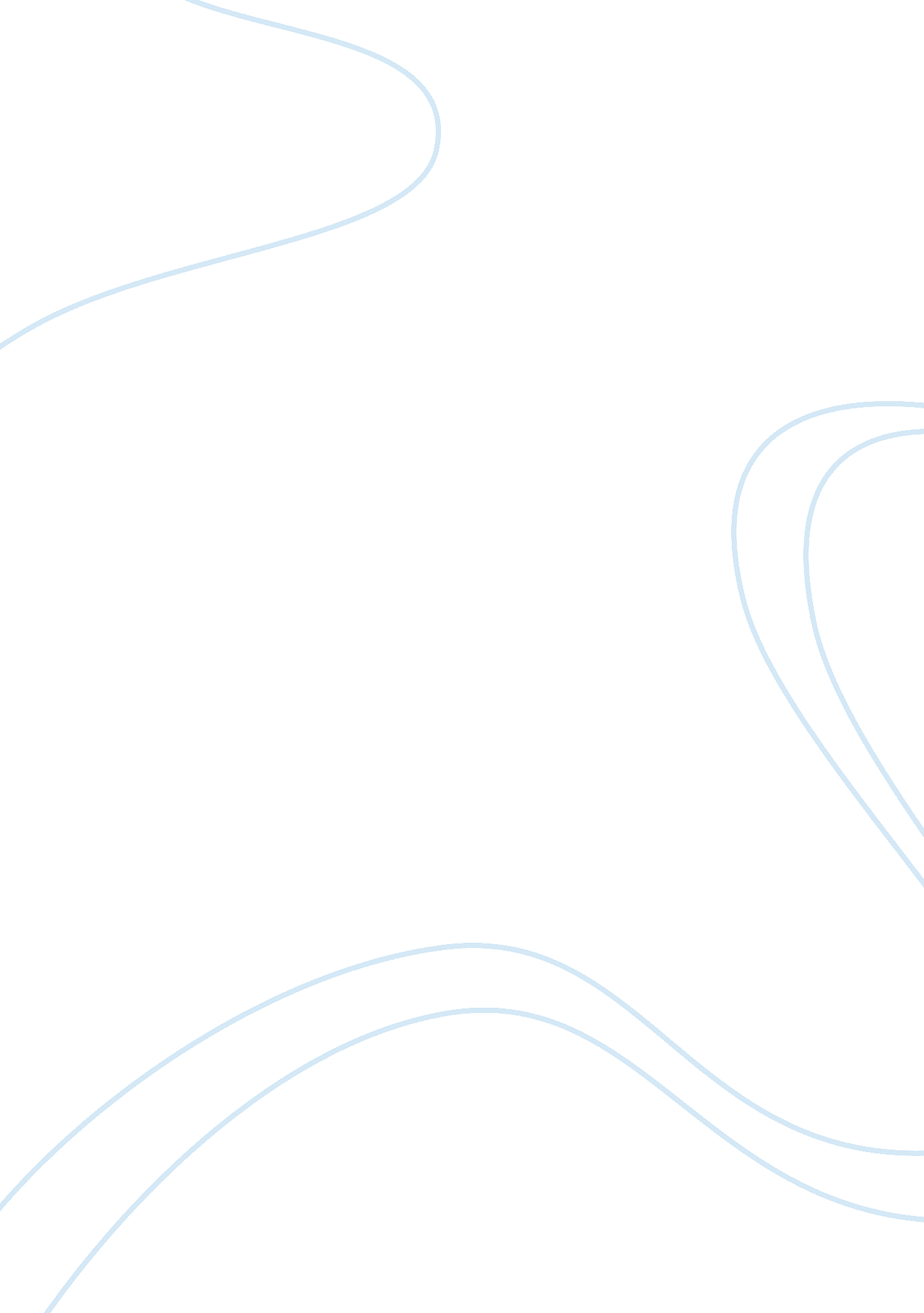 Impact of high fat diet and ethanol consumption on neurocircuitry regulating emot...Health & Medicine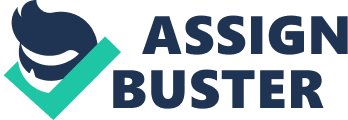 Introduction The prevalence of anxiety and depression has steadily increased in recent years in the United States, with over 18% of the population having anxiety ( Kessler et al., 2005 ) and ~6. 6% having depression each year ( Kessler et al., 2003 ). Clinical studies show a correlation between poor diet and these conditions ( Bonnet et al., 2005 ). Rates of overweight and obesity, often due to over-consumption of high fat diets (HFD) in western culture, are also rising in the United States and are associated with an increased risk for developing psychiatric conditions such as anxiety ( Petry et al., 2008 ; Gariepy et al., 2010 ) and depression ( Petry et al., 2008 ; Preiss et al., 2013 ). Binge eating disorders, which can often overlap with overweight and obesity outcomes, also show comorbidity with depression and anxiety disorders ( Citrome, 2019 ). Thus, diet can have a strong impact on mental health. Depression and anxiety disorders are also often comorbid with alcohol (EtOH) and substance use disorders, and these interactions have been well-studied in both clinical ( Kushner et al., 2000 ; Kingston et al., 2017 ) and preclinical ( Pandey et al., 2005 ; Crews et al., 2016 ) research. Studies of the commonalities between binge eating disorders, overweight and obesity, and alcohol use disorders (AUD) suggest many overlapping neurological mechanisms may be involved ( Rapaka et al., 2008 ). This brief review will discuss some of the predominant behavioral and physiological changes caused by HFD, EtOH, and the combination of the two as well as potential central mechanisms that may contribute to disruptions in emotional regulation and metabolic function. As these are very complex fields, we sought to highlight portions of the literature that may be most relevant to combined HFD and EtOH use and provided citations for further in-depth analysis when possible for topics outside the main scope of this review. Overlap of Clinical Outcomes Between Obesity and Alcoholism Overweight and obesity are measured by a person's body mass index (BMI), which is calculated using weight and height. Although not a measure of overall health status, in general a BMI of 25–29. 9 kg/m 2 is considered overweight, while a BMI of ≥30 kg/m 2 is defined as obese 1 . Overweight- and obesity-related conditions are the second leading cause of preventable death in the United States, attributing to 300, 000 deaths yearly ( Allison et al., 1999 ) and having an estimated $147 billion in medical costs annually 2 . The National Health and Nutrition Examination Survey reported the prevalence of obesity among adults in the United States was 42. 4% in 2017–2018, an 11. 9% increase from 1999 to 2000 ( Hales et al., 2017 ). Importantly, obesity is a primary risk factor for an array of chronic diseases including cardiovascular disease, type II diabetes, hypertension, and certain cancers ( Must and McKeown, 2000 ). The National Institute on Alcohol Abuse and Alcoholism (NIAAA) defines AUD as “ a chronic relapsing brain disease characterized by an impaired ability to stop or control EtOH use despite adverse social, occupational, or health consequences” ( National Institute on Alcohol Abuse Alcoholism, 2020 ). The National Survey on Drug Use and Health (NSDUH) reported over 14 million adults had AUD in 2018 3 . This is a global health issue as The Global Status Report on Alcohol and Health reported an estimated 3 million EtOH-related deaths in 2016, which made up over 5% of all deaths worldwide. Of this, over 2. 3 million deaths were among men ( World Health Organization, 2018 ). The higher level of EtOH-related deaths in men may be due to the differing prevalence of AUD between men (237 million) and women (46 million), with the highest prevalence in the European region and Americas ( World Health Organization, 2018 ) according to the World Health Organization. Overall, EtOH misuse is the third leading cause of preventable death in the United States and attributes to over 88 thousand deaths each year ( Centers for Disease Control Prevention, 2020 ). In 2010, excessive EtOH drinking cost the United States $249 billion, with nearly 77% attributed to binge drinking ( Sacks et al., 2015 ). Further, chronic EtOH misuse contributes to an estimated 200 diseases and injury-related conditions. According to the World Health Organization, of the 3 million EtOH-attributable deaths in 2016, 21. 3% were due to digestive diseases, 19% due to cardiovascular diseases and diabetes, 12. 9% due to infectious diseases, and 12. 6% due to cancers ( World Health Organization, 2018 ). In the United States, nearly 48% of all liver cirrhosis deaths were EtOH related in 2013 ( Yoon and Chen, 2016 ). Not only is the prevalence of obesity and AUD on the rise separately, there is also an emerging link between developing both obesity and AUD in the United States ( Petry et al., 2008 ; Grucza et al., 2010 ). Clinical data indicate chronic and excessive EtOH drinking results in an increased risk for developing metabolic dysfunction ( Fan et al., 2006 ) and type II diabetes ( Kao et al., 2001 ; Carlsson et al., 2003 ), outcomes similar to that seen with overconsumption of HFD. The shared clinical consequences of both HFD and EtOH overconsumption suggest an overlap in the mechanisms by which these insults modulate insulin action and glucose homeostasis. Furthermore, the common mental health conditions separately associated with chronic HFD and EtOH overconsumption, i. e., depression and anxiety-related disorders, suggests overlap of central mechanisms of emotional regulation that may become dysregulated by HFD and chronic EtOH use. Models of High Fat Diet and Alcohol Intake High Fat Diet Exposure in Rodents as a Model of Obesity Obesity in the clinical population can be attributed to both genetic and environmental factors, which can include a sedentary lifestyle and consumption of diets rich in carbohydrates and saturated fats. Rodent models involving diet manipulation can recapitulate the pathophysiology associated with diet-induced disease development in the absence or presence of predetermined genetic alterations to assess metabolic outcomes in whole-animal systems. These diet-induced obesity (DIO) models are commonly used in the preclinical setting to study the whole-body insults that occur during the progression of obesity. Rodent models of DIO have been used since the 1940s when researchers administered a highly palatable liquid diet ad libitum to stimulate weight gain in rats to the point of obesity ( Ingle, 1949 ). Diets high in fat, sugar, and other nutrients have all been used in rodent models of DIO, with researchers incorporating ingredients such as Crisco ( Mickelsen et al., 1955 ; Sclafani and Springer, 1976 ), chocolate ( Sclafani and Springer, 1976 ; Burokas et al., 2018 ), and sucrose ( Levin and Dunn-Meynell, 2002 ; Harzallah et al., 2016 ; Collins et al., 2018 ). This allows for comparison of the various diets found in the human population (e. g., western diets, cafeteria diets). Overall, the physiological mechanisms behind DIO models include hyperphagia of calorically dense diets, increased efficacy of dietary fat being stored in the body, a pre-diabetic phenotype (e. g., mild-modest hyperglycemia, hyperinsulinemia, insulin resistance, glucose intolerance) and alterations in the hormones involved in energy balance ( Hariri and Thibault, 2010 ). This review will primarily focus on DIO produced by HFD feeding, as this is one of the most widely studied rodent models of obesity, particularly in terms of interactions with alcohol as well as dietary effects on depression- and anxiety-like behaviors. It is recognized, however, that some studies utilize other dietary models (e. g., high fat plus high sugar or high fructose/sucrose) as well as genetically- and pharmacologically-induced models of obesity to examine metabolic outcomes as well as measures of homeostatic and hedonic feeding behaviors as previously reviewed ( Surwit et al., 1988 ; Pandit et al., 2012 ; Rosini et al., 2012 ; Stice et al., 2013 ; Hughey et al., 2014 ; Slomp et al., 2019 ). Since depression- and anxiety-like behaviors have been well-characterized as a risk factor for increased EtOH misuse, brain regions regulating these behaviors are an intriguing area of research on potential mechanisms of behavioral overlap of overconsumption of HFD and EtOH. Animal Models of Alcohol Intake Various EtOH exposure methods have been studied in animal models for decades. In the 1960s, researchers sought to develop a clinically relevant animal model for EtOH consumption. Dr. Charles Lieber and Dr. Leonore DeCarli created a unique model by administering EtOH as part of a nutritionally complete liquid diet ( Lieber and DeCarli, 1982 ). This consumption model has been the forerunner in the EtOH research field as a useful tool to study pathological disorders associated with AUD, such as alcoholic liver disease ( Dolganiuc et al., 2009 ; Bhopale et al., 2017 ; Guo et al., 2018 ). Another commonly used exposure method is EtOH vapor inhalation which is useful to maintain constant, clinically relevant blood EtOH concentrations and to induce EtOH dependence ( Healey et al., 2008 ; Snyder et al., 2019 ). In addition to these passive or forced consumption models, many rodent strains will self-administer to pharmacologically relevant blood EtOH concentrations. These self-administration models often utilize operant conditioning or two-bottle choice methods. The two-bottle choice model is a voluntary consumption model providing the animal a choice between a bottle containing an EtOH solution (typically in water, but other vehicles may be used) and a second bottle containing water (or vehicle). This model allows for behavioral analysis of intake including assessment of EtOH preference and consumption, typically in a home cage setting ( Coker et al., 2020 ). Access schedules to the EtOH solution can be readily altered to induce binge-like intake ( Melendez, 2011 ; Thiele et al., 2014 ) and allows for discrete time periods for access to EtOH and HFD. The C57BL/6 strain of mice is typically used for these experiments due to their consistently high levels of EtOH consumption ( Dole and Gentry, 1984 ; Rhodes et al., 2005 ; Yoneyama et al., 2008 ). Behavioral And Physiological Outcomes by Diet, Alcohol, and the Combination Changes by Diet Numerous behavioral and physiological changes have been positively linked to obesity in both clinical and preclinical studies. In clinical studies (see Robinson et al., 2020 for recent review), there is highly suggestive evidence that heavier body weight is associated with impaired executive functioning, increased impulsivity, and impaired reward-related decision making, as well as suggestive evidence of impaired self-esteem and body image concerns. The most prevalent clinical data show that heavier body weight increases the likelihood of experiencing anxiety and depression ( Bonnet et al., 2005 ; Petry et al., 2008 ; Gariepy et al., 2010 ; Preiss et al., 2013 ; Robinson et al., 2020 ). Preclinical studies investigating anxiety- and depressive-like behaviors also show an increase in these measures in HFD-fed rodents ( Sivanathan et al., 2015 ; Zemdegs et al., 2016 ; Gelineau et al., 2017 ). The well-known physiological consequences of obesity in the clinical population, such as insulin resistance, glucose intolerance, and increased risk for developing type II diabetes ( Haslam and James, 2005 ), are recapitulated in rodent models. Animal studies show that both short-term and chronic HFD consumption results in glucose intolerance and insulin resistance as well as increased fasting glucose, insulin, free fatty acid, triglyceride, and leptin levels compared to regular chow diet ( Hariri and Thibault, 2010 ; Paulson et al., 2010 ; Dutheil et al., 2016 ; Coker et al., 2020 ). Female mice are often shown as being more resistant to these HFD-induced physiological changes, potentially due to metabolically protective effects of estrogen ( Gelineau et al., 2017 ). Consistent with this, a study done in female rats showed that metabolic disturbances induced by loss of estrogen due to ovariectomy (i. e., increase in weight gain, hyperleptinemia, glucose intolerance) were exacerbated by HFD. Induction of depressive-like behaviors accompanied metabolic deterioration in these rats indicating that HFD may increase vulnerability to development of depression in the absence of estrogen ( Boldarine et al., 2019 ). It is important to recognize, however, that not all studies show that females are resistant to metabolic disturbances ( White et al., 2019 ) and that sex as a biological variable in HFD-induced changes in metabolic function and depression or anxiety-like behavior remains to be fully elucidated. It is also important to note that diet-induced behavioral alterations, assessed with forced swim test and elevated plus maze test, can be due to many factors, including length of diet exposure. For instance, HFD in rats negatively impacted brain homeostasis and inflammation by disrupting intracellular cascades involved in synaptic plasticity, insulin signaling, and glucose homeostasis and by increasing corticosterone levels and inflammatory cytokines and was related to anxiety- and anhedonia-like behaviors ( Dutheil et al., 2016 ). In this same study, it was demonstrated that the consequences of HFD might be contingent on duration of exposure. While no effect was seen after 8 weeks of exposure, HFD given for 16 weeks in rats resulted in significant differences in behavioral measures of anxiety (assessed using novelty suppressed feeding test, open field test, elevated plus maze test, and novel object recognition test) and anhedonia (determined using sucrose preference test and female urine sniffing test) ( Dutheil et al., 2016 ). Overall, the impact of HFD and other obesogenic diets on anxiety, depression and other behaviors remains in important area of research. Changes by Alcohol The comorbidity between EtOH consumption and anxiety has been well-studied in both clinical ( Kushner et al., 2000 ) and preclinical ( Pandey et al., 2005 ; Crews et al., 2016 ) populations across the entire lifespan. Depressive disorders are also commonly comorbid psychological conditions in people with AUD ( Grant et al., 2004 ), with their co-occurrence leading to increased severity of symptoms ( Hasin et al., 2002 ). Epidemiologic data on the physiological consequences of EtOH intake differ depending on intake patterns. Moderate EtOH consumption appears protective against insulin resistance in both clinical ( Davies et al., 2002 ; Koppes et al., 2005 ; Yokoyama, 2011 ; Bonnet et al., 2012 ; Traversy and Chaput, 2015 ) and preclinical ( Paulson et al., 2010 ) studies, while acute and chronic/binge consumption is associated with insulin resistance in non-obese humans ( Fan et al., 2006 ; Papachristou et al., 2006 ; Ting and Lautt, 2006 ) and rodents ( Dhillon et al., 1996 ; Lindtner et al., 2013 ). As a result, the relationship between EtOH consumption and insulin sensitivity is often described as an inverted U-shape ( Villegas et al., 2004 ; Koppes et al., 2005 ; Ting and Lautt, 2006 ). The effects of EtOH on glucose tolerance and leptin levels in healthy humans and rodents are also inconsistent. Standard oral glucose tolerance tests in the clinical population have shown no change ( Singh et al., 1988 ; Beulens et al., 2008 ) or improvement ( McMonagle and Felig, 1975 ) in glucose tolerance following moderate EtOH consumption, and impaired glucose tolerance in subjects who have chronically consumed EtOH ( Andersen et al., 1983 ). Animal studies show moderate EtOH consumption can lead to no change ( Hong et al., 2009 ; Paulson et al., 2010 ; Gelineau et al., 2017 ) or improvement ( Hong et al., 2010 ) in glucose tolerance, while chronic consumption promotes glucose intolerance ( Feng et al., 2010 ) in mice and rats. Additionally, chronic EtOH consumption has been shown to elevate ( Nicolas et al., 2001 ; Obradovic and Meadows, 2002 ) or decrease ( Hiney et al., 1999 ) leptin levels in rodent models, while moderate consumption produced no change in mice and humans ( Beulens et al., 2008 ; Gelineau et al., 2017 ). Overall, the discrepancies on the impact of EtOH consumption on metabolic parameters appear to be due to differences in patterns of EtOH intake or percentage of EtOH in solution used. This can make interpretation of results across studies difficult and suggests standardized models of EtOH effects on metabolic and other physiological functions may be important in future studies. Changes by Combination of Diet and Alcohol Chronic consumption of both HFD and EtOH likely has combinatorial effects on overall mental and physiological health. For instance, patients diagnosed with anxiety or depression are more likely to be obese and to binge drink ( Strine et al., 2008 ). Preclinical studies show that concurrent EtOH and HFD consumption increases anxiety measures in the light/dark box in predominantly in female mice ( Gelineau et al., 2017 ). The epidemiologic evidence described in the previous sections for potential beneficial physiological effects of moderate EtOH consumption on insulin sensitivity may only occur in non-obese patients ( Yokoyama, 2011 ). Most preclinical studies, however, show that moderate EtOH consumption mitigates HFD-induced metabolic dysfunction ( Hong et al., 2009 ; Paulson et al., 2010 ; Gelineau et al., 2017 ). These studies, specifically, show that moderate EtOH consumption improves insulin sensitivity and glucose tolerance in mice on HFD, without affecting HFD induced changes in body mass or circulating insulin and leptin levels. As discussed above, many of the discrepancies in the HFD and EtOH co-consumption literature may be due to differences in methodology of consumption between studies. To address this possibility, studies by our lab ( Coker et al., 2020 ) show that differences in the scheduling of EtOH and HFD access mediate the amount of EtOH consumed and the resultant impact on insulin and glucose function. This study showed that moderate and binge EtOH consumption does not improve insulin sensitivity or glucose tolerance in HFD-fed mice. Additionally, binge consumption of both HFD and EtOH promoted insulin resistance and glucose intolerance in the absence of an overweight phenotype. Clinically, such metabolic dysregulation in lean individuals is linked to increased risk for more severe type II diabetes as well as increased total and cardiovascular-related mortality compared with overweight diabetic individuals ( George et al., 2015 ; Olaogun et al., 2020 ). Thus, there may be an unrecognized clinical population that may be seemingly healthy due to overall lower BMI but have underlying metabolic dysfunction that may not be fully considered. Overall, these findings suggest there are various factors that may affect how EtOH and HFD interact to influence metabolic disturbances, such as frequency and duration of access. Standardization of HFD and EtOH co-consumption models may improve upon discrepancies in the field. Potential Central Mechanisms of High Fat Diet and Alcohol Behavioral Interactions Clinical and Preclinical Studies of Mechanisms of High Fat Diet Modulation of Central Neurocircuits Two systems interact in the regulation of feeding behavior – homeostatic systems and brain reward systems ( Kenny, 2011a ). The homeostatic system involves metabolic mechanisms including hormonal regulators from the periphery (e. g., ghrelin, insulin, leptin) that control hunger, satiety, and adiposity. Energy balance is maintained at homeostatic levels by these hormones acting on various hypothalamic (paraventricular nucleus, PVN; arcuate nucleus, ARC; lateral nucleus; dorsomedial nucleus) and hindbrain (nucleus of the tractus solitarius; raphe nucleus) feeding circuits. Research on the integrative signaling of homeostatic and hedonic feeding in the central nervous system (CNS) suggests that endocrine signals from the periphery, such as hormonal regulators of appetite, can act on other CNS regions outside of the traditionally studied hypothalamic and brainstem regions, such as dopaminergic (ventral tegmental area, VTA) and limbic (amygdala, hippocampus, cortex) regions ( Stice et al., 2013 ). While these two systems interact to influence food intake, it has been shown that the hedonic properties of food can override the homeostatic system to stimulate feeding behavior resulting in hyperphagia even after energy requirements have been met. Consequently, stimulation of the reward systems to promote overconsumption of palatable food can lead to overweight and obesity ( Kenny, 2011a , b ). The HFD-induced sensitization of these pathways does not appear to normalize following return to standard diet in rodent models ( Mazzone et al., 2020 ), suggesting long term consequences to consummatory pathways is not easily resolved and may trigger compulsive eating behaviors ( Moore et al., 2017a , b ). For more detailed information on these well-defined neurocircuits, we direct readers to the following reviews that outline how appetite and energy homeostasis are regulated by various hypothalamic circuits ( Cassidy and Tong, 2017 ; Sternson and Eiselt, 2017 ; Timper and Brüning, 2017 ; Chowen et al., 2019 ) and reviews that focus on the different subdivisions of the amygdala and reward ( Baxter and Murray, 2002 ; Gilpin et al., 2015 ; Janak and Tye, 2015 ; Wassum and Izquierdo, 2015 ; Daviu et al., 2019 ). Clinical and Preclinical Studies of Mechanisms of Alcohol Use Disorders Across the Lifespan In addition to highly prevalent AUD risk in adult populations, EtOH is the most commonly used substance of abuse among adolescents and is a major public health concern in the United States 4 . Underage drinking makes up 11% of all EtOH consumed nationwide and over 90% of this is in the form of binge drinking 5 . The adolescent brain is particularly vulnerable to many effects of EtOH ( Guerri et al., 2009 ) and there are countless long-lasting negative consequences associated with underage binge drinking, including an increased risk for developing alcohol/substance use disorders ( Grant and Dawson, 1997 ; DeWit et al., 2000 ; Guerri and Pascual, 2016 ) and other mental health issues later in life ( Spear, 2016 ). Animal models recapitulate many of the findings of the clinical literature, suggesting long lasting perturbations in neurobiological functions following adolescent EtOH exposure in rodents (Hiller-Sturmhöfel and Spear, 2018 ; Spear, 2018 ; Crews et al., 2019 ) that lead to increased susceptibility to EtOH effects in adulthood. For instance, it has been shown that intermittent EtOH exposure in adolescent rats, as a model for binge drinking behaviors, produces anxiety-like behaviors and is associated with increased EtOH consumption in adulthood ( Pandey et al., 2015 ). Preclinical studies exploring activity of the mesocorticolimbic dopamine reward system in response to adolescent EtOH consumption report an increase in dopamine neurotransmission compared to EtOH-naïve rats ( Sahr et al., 2004 ), as well as an increase in extracellular dopamine levels in the nucleus accumbens (NAc) of EtOH-treated adolescent rats compared to EtOH-treated adult rats ( Pascual et al., 2009 ) which can continue into adulthood ( Badanich et al., 2007 ). Remodeling changes in the neural circuits that make up the mesocorticolimbic pathway and alterations in dopamine function in these circuits occur throughout adolescence ( Spear, 2000 ). Thus, it is plausible that sensitization of the mesocorticolimbic dopaminergic pathway following adolescent EtOH exposure mediates the long-term susceptibility of developing AUD later in life, although many other pathways have been suggested to be involved in this phenomenon ( Crews et al., 2019 ). The likelihood of developing AUD is not limited to early onset of EtOH consumption. Chronic and binge-like EtOH exposures can increase subsequent EtOH intake in adult clinical research and in preclinical models, suggesting a gradual transition from social drinking to excessive EtOH consumption and diagnosis of AUD can be modeled preclinically. This progressive transition has successfully been simulated in rodent models of intermittent access to EtOH in a two-bottle choice paradigm ( Carnicella et al., 2014 ). For example, intermittent access to EtOH in rats has been shown to escalate subsequent self-administration of EtOH (those in a post-dependent state) compared to those given continuous access to EtOH or with no history of EtOH ( Kimbrough et al., 2017 ). Additionally, the increase in self-administration of EtOH observed in rats with a history of EtOH dependence induction persists even after weeks of withdrawal ( Roberts et al., 2000 ). This model of EtOH dependence may be due to allostatic changes in reward function due to modifications in neurotransmitter systems known to be involved in regulating the neurobiology of the positive reinforcing effects of EtOH ( Koob, 2003 ). The compulsive-like drug seeking effect associated with AUD is thought to involve, among other mechanisms, corticotropin-releasing factor (CRF) signaling in the extended amygdala (i. e., central amygdala, CeA and bed nucleus of the stria terminalis, BNST), which mediates the negative affective states typical of EtOH withdrawal and post-abstinence craving behaviors ( Koob and Volkow, 2016 ; Zorrilla and Koob, 2019 ). CRF release increases within the CeA and BNST of EtOH dependent rats during withdrawal ( Olive et al., 2002 ; Funk et al., 2006 ), which is thought to drive the increase in subsequent self-administration of EtOH. Studies indicating the CRF system is critical for the increase in self-administration in the post-dependent state show that treatment with CRF receptor antagonists reduces subsequent EtOH self-administration in these animals, specifically when injected in the CeA ( Funk et al., 2006 ), with no effect in non-dependent animals ( Funk et al., 2007 ). Clinical and Preclinical Studies of High Fat Diet-Induced Alcohol Intake Numerous clinical studies show increased desire, cravings, and intake of high fat foods during and after EtOH drinking episodes ( Caton et al., 2004 ; Breslow et al., 2013 ; Piazza-Gardner and Barry, 2014 ). Epidemiologic data report 433 kcal excess consumption in men on drinking days vs. non-drinking days but only 61% of the excess calories is made up by the EtOH itself ( Breslow et al., 2013 ), suggesting EtOH intake can drive increased food intake. Findings also suggest the effect of EtOH on food intake is modulated by increasing appetite and delaying the sensation of satiety ( Caton et al., 2004 ). Less is known clinically, however, about the potential for HFD consumption to increase EtOH intake. Cross-sectional studies report that binge eating behaviors, which can be associated with increased propensity for obesity, are not only associated with increased intake of food higher in energy density, but also increased consumption of EtOH ( Muñoz-Pareja et al., 2013 ; Bogusz et al., 2021 ). There are many shared mechanisms between binge eating disorders and drug addiction, including alterations in reward signaling and emotional processing ( Carlier et al., 2015 ; Schulte et al., 2016 ; Moore et al., 2017a , b ), which suggests that binging may be part of an overall compulsive behavioral phenotype that can straddle reward modalities. These findings may also suggest, therefore, that binge HFD intake may be a risk factor for escalation of EtOH intake. In the preclinical setting, a similar positive relationship for EtOH-induced increases in HFD intake has been shown in some animal models ( Barson et al., 2009 ). While the inverse relationship of acute HFD exposure stimulating EtOH intake has been suggested in some animal models ( Carrillo et al., 2004 ), the majority of findings indicate that HFD access decreases EtOH consumption in rodent models ( Feng et al., 2012 ; Gelineau et al., 2017 ; Sirohi et al., 2017a , b ). These discrepancies may be due, at least in part, to differences in HFD access periods. Our recent work indicates that an intermittent HFD model using repeated acute HFD access periods once per week and intermittent, limited access to EtOH on days HFD is not given significantly increases EtOH intake in mice compared to both continuous control and HFD diet access ( Coker et al., 2020 ). This is in contrast to other studies that show intermittent high fat/high sucrose diets given twice a week or more reduce EtOH intake in rats ( Sirohi et al., 2017b ). Additional data from our lab suggest that multiple HFD access days per week reduces EtOH intake and preference in mice at lower concentrations (10%), but this reduced intake and preference is not observed at higher EtOH concentrations (20%) compared to mice given HFD access only one time per week. These findings suggest that HFD may alter the overall reward value of EtOH, which is dependent on how many HFD access periods are available. Overall, it appears that access schedules mediate the interaction between binge HFD and binge EtOH intake in preclinical models. These differences also appear to have clinical relevance that may distinguish the ability of diets to induce binge eating disorders, substance use disorders, and their combination. These data, along with the findings discussed above showing palatable diets may decrease EtOH intake under certain conditions, suggest that dietary modifications during treatment for alcohol or drug use disorders may be an important avenue for future research to improve both behavioral and metabolic clinical outcomes. Central Mechanisms of High Fat Diet and Alcohol Overlap As described in previous sections, emerging evidence suggests similarities in the regulation of the overconsumption of palatable diets and drugs of abuse. For example, a review by Barson et al. (2011) focused on the similarities in hypothalamic and mesocorticolimbic circuits which act to regulate the intake of both food and EtOH. Interestingly, feeding research has historically focused on the hypothalamus, as its various nuclei are known to modulate food intake. The focus of feeding research has now expanded to include mesocorticolimbic regions that also regulate hedonic food intake. Specifically, studies show an increase in dopamine within the NAc while feeding or in the presence of food, an effect that lasted after consumption ceased. This increase was observed in mice made underweight but fed prior to the study as well as in mice mildly food deprived and trained to bar press for food ( Hernandez and Hoebel, 1988 ; Smith and Schneider, 1988 ). Although it has long been recognized that EtOH can impact hypothalamic circuits regulating feeding behaviors ( Amit et al., 1975 ), EtOH research has historically examined mesolimbic dopaminergic and other emotional regulatory circuits such as the extended amygdala. There is renewed interest in recent years, however, regarding EtOH effects on neuropeptide systems typically examined in food intake pathways ( Leibowitz, 2007 ; Olney et al., 2014 ; Carlier et al., 2015 ; Alhadeff et al., 2019 ). Additionally, there are neuronal networks that extend between hypothalamic and mesocorticolimbic regions that may regulate the consumption of palatable food and drugs of abuse. Hypothalamic neurons can project to other hypothalamic subregions as well as to extra-hypothalamic regions, such as from the PVN to the VTA ( Rodaros et al., 2007 ). Projections from the lateral hypothalamus extend to amygdala, NAc, VTA, and prefrontal cortex, and these regions also project back to the hypothalamus ( Beckstead et al., 1979 ; Kita and Oomura, 1981 ; Fadel and Deutch, 2002 ; Kampe et al., 2009 ). Interestingly, aside from overlapping neurocircuit and neurochemical systems, endocrine signals from the periphery involved in the homeostatic control of feeding (e. g., leptin, ghrelin, insulin) also have direct effects on dopaminergic function and the reward value of food ( Stice et al., 2013 ). Studies show satiety hormones, such as leptin and insulin, decrease food reward, dopamine release, and dopamine neuronal excitability ( Figlewicz et al., 2004 , 2006 ; Figlewicz and Benoit, 2009 ; Mebel et al., 2012 ), whereas the hunger hormone ghrelin increases food reward and dopaminergic function ( Overduin et al., 2012 ; PerellóPerelló and Zigman, 2012 ). Overall, these findings suggest multiple overlapping connections between feeding and reward circuitry. The overlap in hedonic intake mechanisms between both palatable food and drugs of abuse suggests overconsumption of these two reinforcers may share common mechanisms contributing to central dysfunction. The mesolimbic dopamine reward system, which projects from the VTA to the NAc and other limbic regions, is a key focus when studying the overlapping neurobiology of substance misuse and palatable diet overconsumption ( Stice et al., 2013 ; Volkow et al., 2017 ). Studies show that consumption of both palatable food and EtOH stimulate dopaminergic neuron firing in the VTA and dopamine release in the NAc and prefrontal cortex ( Yoshida et al., 1992 ; Wilson et al., 1995 ; Martel and Fantino, 1996 ; Volkow et al., 2002 ; Gambarana et al., 2003 ; Yan et al., 2005 ; Liang et al., 2006 ; Morzorati et al., 2010 ; Ding et al., 2011 ). The role of insulin on dopaminergic neurons within various mesolimbic brain regions is noteworthy. In the VTA, insulin has been shown to decrease dopaminergic neuron firing ( Labouèbe et al., 2013 ) and is thought to aid in the termination of food intake (along with homeostatic signaling in the hypothalamus), whereas in the NAc insulin potentiates release and reuptake at dopamine terminals and is thought to have influence on regulation of the rewarding characteristics of food intake ( Stouffer et al., 2015 ). Studies show that HFD-induced insulin resistance alters dopamine terminal function in the NAc, which is reversed by restoring insulin signaling ( Fordahl and Jones, 2016 ), suggesting central insulin resistance after HFD exposure may be an important factor in hedonic food intake and impaired satiety. The amygdala, a limbic region that acts as an integrative center for emotions, memory, and motivation, also regulates food intake and reward. Clinical studies using functional magnetic resonance imaging (fMRI) show an increase in amygdala activity in overweight and obese adults ( Ho et al., 2012 ) and children ( Boutelle et al., 2015 ) in response to visual food cues and appetitive taste even in the postprandial state, indicating impaired satiety. Early preclinical studies investigating the role of the amygdala on feeding behavior indicate hyperphagia, increased weight gain, and hyperinsulinemia following bilateral lesions of the amygdala ( King et al., 1994 , 1996 ). Furthermore, studies show an increase in dopamine turnover in the amygdala following food intake in lean rats, which in turn is involved in reducing food intake ( Anderberg et al., 2014 ). The anorexigenic hormone, glucagon-like peptide 1 (GLP1), was also shown to increase dopamine transmission in these animals and consequently reduce food intake ( Anderberg et al., 2014 ). Thus, dopamine signaling is thought to be an important mechanism behind the regulation of food intake in the amygdala. Interestingly, GLP1 receptor agonists have recently been utilized in preclinical models to reduce reinstatement of drug seeking behaviors ( Douton et al., 2020 ), suggesting drug targets that can improve metabolic outcomes in obesity ( Iepsen et al., 2020 ) may be useful in the treatment of substance use disorders. Additionally, insulin receptor signaling in the amygdala is similar to that of the hypothalamus, which results in reduced food intake. This signaling is disrupted in rodents on an obesogenic diet resulting in insulin resistance in the amygdala ( Areias and Prada, 2015 ). Such HFD-induced disruptions to amygdala signaling may enhance anxiety- and depressive-like behaviors in rodent models and potentially in the clinical population. The aforementioned findings suggest that insulin and other anorexigenic hormones may engage multiple mechanisms to promote satiety and influence reward salience, specifically by acting on various brain regions including the mesolimbic dopamine reward system, amygdala, and hypothalamus. Recent evidence has identified additional overlapping brain regions, such as the nucleus of the tractus solitaries (NTS), that are involved in reward processing of palatable food and drugs of abuse ( Kenny, 2011b ). The NTS is well-known for receiving afferent information from the gastrointestinal tract triggered by gastric distension following ingestion of food ( Garcia-Diaz et al., 1988 ), then projects to the hypothalamus sending satiety signals which collectively makes up the homeostatic regulation of feeding behavior. The NTS also receives afferent information from chemosensory neurons in the oral cavity that detect the palatability of food. All incoming information is then processed by various neuronal populations in the NTS, such as those expressing tyrosine hydroxylase (TH), pro-opiomelanocortin (POMC), and GLP1 ( Sumal et al., 1983 ; Appleyard et al., 2005 ; Hayes et al., 2009 ). These neurons in turn project to various brain regions involved in detecting the hedonic properties of food and drugs of abuse, including limbic regions involved in reward processing (i. e., NAc, CeA, BNST), hypothalamic and thalamic regions, and prefrontal cortex. These numerous central and peripheral systems interact to control food and drug intake and may act as locations for sensitization of rewarding properties of HFD and EtOH or other drugs. While this review focuses on the shared central mechanisms between binge eating disorders and drug addiction, suggesting the possibility binge eating disorders might represent an addiction-like behavioral state toward food, it is important to discuss criticism the theory of food addiction has received. Binge eating has been conceptualized as a form of addictive behavior due to overlapping properties shared with other accepted addictive behaviors (i. e., AUD), such as the loss of control over consumption and repeated engagement in binge behaviors despite negative consequences ( Ferriter and Ray, 2011 ), as well as overlapping symptoms and genetic factors ( Davis, 2013 , 2017 ; Munn-Chernoff and Baker, 2016 ). A review by Rogers (2017) meticulously outlines the similarities and differences in appetites for foods and drugs. While there are clearly many similarities, one important difference between food and drugs of abuse is that food is necessary for survival while drugs of abuse are not. Furthermore, drugs of abuse are more potent reward signals than food in general, which likely leads to stronger levels of plasticity in brain circuitry controlling intake. Rogers concludes that while binge eating disorders may fulfill some key criteria of addictive behavior, broadening the definition of addiction to include food intake in general is likely detrimental to the impact of current research to both binge eating disorders and substance use disorders. Therefore, while there are many similarities between binge eating and binge drug and alcohol intake, including overlap of neurocircuitry and the potential for cross-sensitization of binge behaviors across modalities described above, “ food addiction” as a generalized term is inaccurate and does not fully explain the continued high prevalence of overweight and obesity ( Rogers, 2017 ). Neuroimmune Function Overall, the shared neurobiology of addiction and obesity may be attributed to common brain regions and neurotransmitter systems involved in the regulation of consumption of palatable food and drugs of abuse, suggesting overlapping central dysfunction may be involved. The effects of palatable diet and drugs of abuse on reward circuits, such as the mesolimbic dopamine reward system, may be a key focus of this overlap. The influence of peripheral hormones on these reward systems are also noteworthy. As discussed in this section, one potential mechanism for the increase of disease susceptibility (i. e., diet-induced obesity and alcoholism) involving these brain regions may be neuroimmune function. High Fat Diet Effects on Hypothalamic Neuroinflammation/Microglia Microglia are the resident immune cells of the brain and play a key role in HFD-induced neuroinflammation. “ Resting” or “ ramified” microglia mainly exist under non-pathological conditions with their highly branched processes surveying the CNS. Upon stimulation, including detection of neuronal damage or systemic inflammation, microglia undergo morphological changes and rapidly convert from the resting state to the more amoeboid, non-ramified “ active” state allowing for phagocytosis of pathogens or cellular debris ( Kreutzberg, 1996 ; Ransohoff and Cardona, 2010 ; Cerbai et al., 2012 ; Salter and Beggs, 2014 ). Preclinical studies show hypothalamic inflammation following HFD is marked by a rapid increase in microglia activity which is thought to be a critical regulator of susceptibility to DIO ( Valdearcos et al., 2017 ). It is well-characterized that HFD exposure is closely associated with enhanced peripheral and central inflammation and this is a common feature of obesity, insulin resistance, and type II diabetes. However, it is now been shown that neuroinflammation due to HFD consumption can precede the onset of body mass increases or peripheral inflammation in animal models. Hypothalamic insulin resistance appears to be an antecedent to peripheral insulin resistance, as the development of inflammatory responses and insulin resistance to HFD occurs much more rapidly in this brain region compared to peripheral tissues ( Prada et al., 2005 ; Valdearcos et al., 2015 ). Rodent studies show that even a single day of HFD exposure induces neuroinflammation in the hypothalamus ( Waise et al., 2015 ). This process occurs before an increase in adiposity or peripheral inflammation, suggesting increased body mass is not required for development of insulin resistance in the hypothalamus ( Rorato et al., 2017 ). Importantly, long-lasting changes in hypothalamic neuroinflammation occur in rodent models of developmental HFD exposure, leading to persistent changes in peripheral metabolic function independent of body mass ( Cai and Liu, 2011 ). Together, these findings indicate that neuroinflammation in the hypothalamus may be a key driver to both central and peripheral alterations in insulin receptor function and metabolic outcomes following HFD intake. High Fat Diet Effects on Extra-Hypothalamic Neuroinflammation HFD-induced neuroinflammation has typically been studied in the hypothalamus, due to its distinct neuronal populations that are specific to regulating food intake and energy expenditure. Neuroinflammation brought on by various obesogenic diets has also been observed in multiple brain regions such as the amygdala, hippocampus, and cerebellum ( Guillemot-Legris and Muccioli, 2017 ). Studies show that HFD-induced obesity increases expression of the pro-inflammatory cytokine interleukin-1 beta (IL-1β) ( Almeida-Suhett et al., 2017 ) and induces insulin resistance in the amygdala through increased activation of the pro-inflammatory transcription factor nuclear factor-kappa B (NF-κB) ( Castro et al., 2013 ). Animal studies indicate enhanced NF-κB inflammatory signaling ( Lu et al., 2011 ; Kang et al., 2016 ), increased inflammatory markers (i. e., IL-1β, IL-6, and TNFα) ( Lu et al., 2011 ; Miao et al., 2013 ), and heightened glial activation (i. e., astrogliosis and microgliosis) ( Lu et al., 2011 ; Rivera et al., 2013 ; Kang et al., 2016 ) in the hippocampus following HFD exposure. In the mesolimbic reward pathway of non-human primates, emerging evidence indicates an obesogenic diet alters dopamine signaling and functional connectivity between the NAc and prefrontal cortex related to an increase in inflammatory markers ( Godfrey et al., 2020 ). Thus, diet-induced inflammatory signaling may alter dopaminergic reward systems, increasing HFD intake, and potentially modulate intake of other rewards, such as drugs of abuse. Increased adiposity in DIO models may also lead to sensitization of stress mediated pro-inflammatory cytokine release from adipose cells ( Qing et al., 2020 ), potentially leading to a feed-forward mechanism for enhanced central dysfunction in reward, stress, and metabolic regulatory neurocircuitry. Alcohol Effects on Neuroinflammation/Microglia EtOH consumption leads to a host of complications involving the CNS including inflammation and impairment of neuroimmune responses. A single dose of EtOH (5 g/kg intraperitoneal) has been shown to increase pro-inflammatory mRNA expression in mouse brains ( Qin et al., 2008 ). Microglia are becoming recognized as critical modulators of EtOH-induced neurotoxicity ( Henriques et al., 2018 ; Melbourne et al., 2019 ) since there is an increase in their activation markers in post-mortem brains of human alcoholics ( He and Crews, 2008 ). Research shows there are alterations in CNS innate immune signaling upon exposure to EtOH, which increases activation of microglia and in turn exacerbates the neurotoxicity of EtOH. As a result, this EtOH-induced microglia pro-inflammatory activation leads to increased production of inflammatory cytokines, such as IL-1β, IL-6, and TNFα through the activation of the pro-inflammatory transcription factor NF-κB ( Zou and Crews, 2010 , 2012 ; Zhao et al., 2013 ; Hernandez et al., 2016 ). Excessive production of these cytokines and other pro-inflammatory factors, such as reactive oxygen species (ROS), by activated microglia contribute to EtOH-related pathologies ( Alfonso-Loeches and Guerri, 2011 ). The extent of the aforementioned effects of EtOH on neuroimmune responses and neurotoxicity by microglia activity differ depending on length of EtOH exposure, age of exposure, and brain region examined ( Chastain and Sarkar, 2014 ; Perkins et al., 2019 ). Studies report microglia are partially activated following binge EtOH exposure which may cause increased production of anti-inflammatory factors ( Marshall et al., 2013 ), whereas chronic intermittent EtOH exposure fully activates microglia which increases production of pro-inflammatory cytokines and ROS thereby resulting in neurotoxicity ( Qin and Crews, 2012a , b ; Zhao et al., 2013 ). These data align with the concept of microglial activation being a graded response resulting in various active microglial phenotypes ( Melbourne et al., 2019 ). EtOH-induced microglia activation is also considered in the development of AUD through microglia priming. It is hypothesized that adult chronic EtOH exposure can sensitize the immune system, specifically microglia, long-term thus increasing the risk for developing EtOH-related disorders ( Chastain and Sarkar, 2014 ). Similar long-term immune sensitization is seen following prenatal EtOH exposure. This hypothesis is supported by findings of a greater increase in microglia activation in response to a systemic immune challenge in mice with a history of chronic EtOH ( Qin and Crews, 2012a ) and a study that reported prenatal EtOH exposure had a long-term effect on immune function in rats signified by increased severity of inflammation in a rheumatoid arthritis animal model ( Zhang et al., 2011 ). Additionally, studies show that EtOH-induced neuroinflammation (measured by microglia activation) is not reversed by long-term withdrawal ( Cruz et al., 2017 ), indicating long-term microglia sensitization. Interestingly, EtOH administration in binge-like patterns induces whole-body insulin resistance and disruptions in glucose homeostasis by impairing hypothalamic insulin receptor function ( Lindtner et al., 2013 ). These findings suggest that effects of EtOH on hypothalamic neuroimmune function are also critical for modulation of insulin and glucose homeostasis, similar to effects of HFD on hypothalamic neuroimmune function. Overall, these studies indicate that neuroimmune signaling and function may be a key point of cross-sensitization between HFD and EtOH to regulate aspects of peripheral and central metabolic function as well as emotional processing behaviors. Future studies will be needed to directly examine this possibility. Summary The increased prevalence of obesity, AUD, and psychiatric conditions such as anxiety and depression in the United States has become a major public health concern. The shared clinical consequences of chronic and binge HFD intake and chronic EtOH misuse suggest an overlap in the mechanisms by which these factors modulate whole body physiology and central pathologies related to emotional regulation pathways indicated in psychiatric conditions. While we present evidence that HFD and EtOH intake may cross-sensitize binge behaviors and metabolic consequences via overlapping central mechanisms, a better mechanistic understanding of these processes may allow alteration of diets to be of benefit during AUD treatment, as has been suggested in other studies ( Brutman et al., 2020 ; Shah et al., 2020 ). An important topic not discussed in this review is the effect of HFD and EtOH on microbiome gut-brain interactions. Since research is just beginning to understand the important roles of the gut microbiome on HFD-induced metabolic dysregulation and in EtOH-related behaviors individually, it is too early to properly assess how the gut microbiome might be impacted by a combination of HFD and EtOH intake. We refer readers to these other reviews that have discussed aspects of the gut microbiome on regulation of metabolic function, neurocircuits, and behaviors (e. g., Schellekens et al., 2012 ; Torres-Fuentes et al., 2017 ; Jerlhag, 2019 ; Cryan et al., 2020 ). In summary, we highlight numerous potential mechanisms behind cross-sensitization of HFD and EtOH effects in both behaviors and metabolic function, including alterations in neurotransmitter systems and neuroimmune function in shared neurocircuitry regulating emotional processing and peripheral signaling that will be important for future investigations. Author Contributions All authors wrote and edited the manuscript. Funding This work was supported by NIH grants: AA026865, AA027697, TR002016, and TR002014. Conflict of Interest The authors declare that the research was conducted in the absence of any commercial or financial relationships that could be construed as a potential conflict of interest. Footnotes 1. ^ (1998). Executive summary. Obes. Res . 6, 51S-179S. doi: 10. 1002/j. 1550-8528. 1998. tb00690. x 2. ^ CDC National Health Report Highlights CS 251163. 3. ^ Section 5 PE Tables – Results from the 2018 National Survey on Drug Use and Health: Detailed Tables, Sections 1–3, SAMHSA, CBHSQ. Available online at: https://www. samhsa. gov/data/sites/default/files/cbhsq-reports/NSDUHDetailedTabs2018R2/NSDUHDetTabsSect5pe2018. htm#tab5-4a (accessed March 30, 2020). 4. ^ Underage Drinking | National Institute on Alcohol Abuse and Alcoholism (NIAAA) . Available online at: https://www. niaaa. nih. gov/publications/brochures-and-fact-sheets/underage-drinking (accessed June 16, 2020) 5. ^ Underage Drinking | CDC. Available online at: https://www. cdc. gov/alcohol/fact-sheets/underage-drinking. htm (accessed June 16, 2020) References Alfonso-Loeches, S., and Guerri, C. (2011). Molecular and behavioral aspects of the actions of alcohol on the adult and developing brain. Crit. Rev. Clin. Lab. Sci . 48, 19–47. doi: 10. 3109/10408363. 2011. 580567 PubMed Abstract | CrossRef Full Text | Google Scholar Alhadeff, A. L., Goldstein, N., Park, O., Klima, M. L., Vargas, A., and Betley, J. N. (2019). Natural and drug rewards engage distinct pathways that converge on coordinated hypothalamic and reward circuits. Neuron 103, 891–908. e6. doi: 10. 1016/j. neuron. 2019. 05. 050 PubMed Abstract | CrossRef Full Text | Google Scholar Allison, D. B., Fontaine, K. R., Manson, J. A. E., Stevens, J., and VanItallie, T. B. (1999). Annual deaths attributable to obesity in the United States. J. Am. Med. Assoc . 282, 1530–1538. doi: 10. 1001/jama. 282. 16. 1530 PubMed Abstract | CrossRef Full Text | Google Scholar Almeida-Suhett, C. P., Graham, A., Chen, Y., and Deuster, P. (2017). Behavioral changes in male mice fed a high-fat diet are associated with IL-1β expression in specific brain regions. Physiol. Behav . 169, 130–140. doi: 10. 1016/j. physbeh. 2016. 11. 016 PubMed Abstract | CrossRef Full Text | Google Scholar Amit, Z., Meade, R. G., and Corcoran, M. E. (1975). The lateral hypothalamus, catecholamines and ethanol self-administration in rats. Adv. Exp. Med. Biol . 59, 311–321. doi: 10. 1007/978-1-4757-0632-1_22 PubMed Abstract | CrossRef Full Text | Google Scholar Anderberg, R. H., Anefors, C., Bergquist, F., Nissbrandt, H., and Skibicka, K. P. (2014). Dopamine signaling in the amygdala, increased by food ingestion and GLP-1, regulates feeding behavior. Physiol. Behav . 136, 135–144. doi: 10. 1016/j. physbeh. 2014. 02. 026 PubMed Abstract | CrossRef Full Text | Google Scholar Andersen, B. N., Hagen, C., Faber, O. K., Lindholm, J., Boisen, P., and Worning, H. (1983). Glucose tolerance and B cell function in chronic alcoholism: its relation to hepatic histology and exocrine pancreatic function. Metab. Clin. Exp . 32, 1029–1032. doi: 10. 1016/0026-0495(83)90072-0 PubMed Abstract | CrossRef Full Text | Google Scholar Appleyard, S. M., Bailey, T. W., Doyle, M. W., Jin, Y. H., Smart, J. L., Low, M. J., et al. (2005). Proopiomelanocortin neurons in nucleus tractus solitarius are activated by visceral afferents: regulation by cholecystokinin and opioids. J. Neurosci . 25, 3578–3585. doi: 10. 1523/JNEUROSCI. 4177-04. 2005 PubMed Abstract | CrossRef Full Text | Google Scholar Areias, M. F. C., and Prada, P. O. (2015). Mechanisms of insulin resistance in the amygdala: influences on food intake. Behav. Brain Res . 282, 209–217. doi: 10. 1016/J. BBR. 2015. 01. 003 PubMed Abstract | CrossRef Full Text | Google Scholar Badanich, K. A., Maldonado, A. M., and Kirstein, C. L. (2007). Chronic ethanol exposure during adolescence increases basal dopamine in the nucleus accumbens septi during adulthood. Alcohol. Clin. Exp. Res . 31, 895–900. doi: 10. 1111/j. 1530-0277. 2007. 00370. x PubMed Abstract | CrossRef Full Text | Google Scholar Barson, J. R., Karatayev, O., Chang, G. Q., Johnson, D. F., Bocarsly, M. E., Hoebel, B. G., et al. (2009). Positive relationship between dietary fat, ethanol intake, triglycerides, and hypothalamic peptides: counteraction by lipid-lowering drugs. Alcohol 43, 433–441. doi: 10. 1016/j. alcohol. 2009. 07. 003 PubMed Abstract | CrossRef Full Text | Google Scholar Barson, J. R., Morganstern, I., and Leibowitz, S. F. (2011). Similarities in hypothalamic and mesocorticolimbic circuits regulating the overconsumption of food and alcohol. Physiol. Behav . 104, 128–137. doi: 10. 1016/J. PHYSBEH. 2011. 04. 054 PubMed Abstract | CrossRef Full Text | Google Scholar Baxter, M. G., and Murray, E. A. (2002). The amygdala and reward. Nat. Rev. Neurosci . 3, 563–573. doi: 10. 1038/nrn875 PubMed Abstract | CrossRef Full Text | Google Scholar Beckstead, R. M., Domesick, V. B., and Nauta, W. J. H. (1979). Efferent connections of the substantia nigra and ventral tegmental area in the rat. Brain Res . 175, 191–217. doi: 10. 1016/0006-8993(79)91001-1 PubMed Abstract | CrossRef Full Text | Google Scholar Beulens, J. W. J., De Zoete, E. C., Kok, F. J., Schaafsma, G., and Hendriks, H. F. J. (2008). Effect of moderate alcohol consumption on adipokines and insulin sensitivity in lean and overweight men: a diet intervention study. Eur. J. Clin. Nutr . 62, 1098–1105. doi: 10. 1038/sj. ejcn. 1602821 PubMed Abstract | CrossRef Full Text | Google Scholar Bhopale, K. K., Amer, S. M., Kaphalia, L., Soman, K. V., Wiktorowicz, J. E., Ansari, G. A. S., et al. (2017). Proteomic profiling of liver and plasma in chronic ethanol feeding model of hepatic alcohol dehydrogenase-deficient deer mice. Alcohol. Clin. Exp. Res . 41, 1675–1685. doi: 10. 1111/acer. 13470 PubMed Abstract | CrossRef Full Text | Google Scholar Bogusz, K., Kopera, M., Jakubczyk, A., Trucco, E. M., Kucharska, K., Walenda, A., et al. (2021). Prevalence of alcohol use disorder among individuals who binge eat: a systematic review and meta-analysis. Addiction 116, 18–31. doi: 10. 1111/add. 15155 PubMed Abstract | CrossRef Full Text | Google Scholar Boldarine, V. T., Pedroso, A. P., Neto, N. I. P., Dornellas, A. P. S., Nascimento, C. M. O., Oyama, L. M., et al. (2019). High-fat diet intake induces depressive-like behavior in ovariectomized rats. Sci. Rep . 9: 10551. doi: 10. 1038/s41598-019-47152-1 PubMed Abstract | CrossRef Full Text | Google Scholar Bonnet, F., Disse, E., Laville, M., Mari, A., Hojlund, K., Anderwald, C. H., et al. (2012). Moderate alcohol consumption is associated with improved insulin sensitivity, reduced basal insulin secretion rate and lower fasting glucagon concentration in healthy women. Diabetologia 55, 3228–3237. doi: 10. 1007/s00125-012-2701-3 PubMed Abstract | CrossRef Full Text | Google Scholar Bonnet, F., Irving, K., Terra, J. L., Nony, P., Berthezène, F., and Moulin, P. (2005). Anxiety and depression are associated with unhealthy lifestyle in patients at risk of cardiovascular disease. Atherosclerosis 178, 339–344. doi: 10. 1016/j. atherosclerosis. 2004. 08. 035 PubMed Abstract | CrossRef Full Text | Google Scholar Boutelle, K. N., Wierenga, C. E., Bischoff-Grethe, A., Melrose, A. J., Grenesko-Stevens, E., Paulus, M. P., et al. (2015). Increased brain response to appetitive tastes in the insula and amygdala in obese compared with healthy weight children when sated. Int. J. Obes . 39, 620–628. doi: 10. 1038/ijo. 2014. 206 PubMed Abstract | CrossRef Full Text | Google Scholar Breslow, R. A., Chen, C. M., Graubard, B. I., Jacobovits, T., and Kant, A. K. (2013). Diets of drinkers on drinking and nondrinking days: NHANES 2003-20081-3. Am. J. Clin. Nutr . 97, 1068–1075. doi: 10. 3945/ajcn. 112. 050161 PubMed Abstract | CrossRef Full Text | Google Scholar Brutman, J., Davis, J. F., and Sirohi, S. (2020). Behavioral and neurobiological consequences of hedonic feeding on alcohol drinking. Curr. Pharm. Des . 26, 2309–2315. doi: 10. 2174/1381612826666200206092231 PubMed Abstract | CrossRef Full Text | Google Scholar Burokas, A., Martín-García, E., Espinosa-Carrasco, J., Erb, I., McDonald, J., Notredame, C., et al. (2018). Extinction and reinstatement of an operant responding maintained by food in different models of obesity. Addict. Biol . 23, 544–555. doi: 10. 1111/adb. 12597 PubMed Abstract | CrossRef Full Text | Google Scholar Cai, D., and Liu, T. (2011). Hypothalamic inflammation: a double-edged sword to nutritional diseases. Ann. N. Y. Acad. Sci . 1243: E1. doi: 10. 1111/j. 1749-6632. 2011. 06388. x PubMed Abstract | CrossRef Full Text | Google Scholar Carlier, N., Marshe, V. S., Cmorejova, J., Davis, C., and Müller, D. J. (2015). Genetic similarities between compulsive overeating and addiction phenotypes: a case for “ food addiction” Curr. Psychiatry Rep . 17, 1–11. doi: 10. 1007/s11920-015-0634-5 PubMed Abstract | CrossRef Full Text | Google Scholar Carlsson, S., Hammar, N., Grill, V., and Kaprio, J. (2003). Alcohol consumption and the incidence of type 2 diabetes: a 20-year follow-up of the Finnish twin cohort study. Diabetes Care 26, 2785–2790. doi: 10. 2337/DIACARE. 26. 10. 2785 PubMed Abstract | CrossRef Full Text | Google Scholar Carnicella, S., Ron, D., and Barak, S. (2014). Intermittent ethanol access schedule in rats as a preclinical model of alcohol abuse. Alcohol 48, 243–252. doi: 10. 1016/j. alcohol. 2014. 01. 006 PubMed Abstract | CrossRef Full Text | Google Scholar Carrillo, C. A., Leibowitz, S. F., Karatayev, O., and Hoebel, B. G. (2004). A high-fat meal or injection of lipids stimulates ethanol intake. Alcohol 34, 197–202. doi: 10. 1016/j. alcohol. 2004. 08. 009 CrossRef Full Text | Google Scholar Cassidy, R. M., and Tong, Q. (2017). Hunger and satiety gauge reward sensitivity. Front. Endocrinol. 8: 104. doi: 10. 3389/fendo. 2017. 00104 PubMed Abstract | CrossRef Full Text | Google Scholar Castro, G., Areias, M. F. C., Weissmann, L., Quaresma, P. G. F., Katashima, C. K., Saad, M. J. A., et al. (2013). Diet-induced obesity induces endoplasmic reticulum stress and insulin resistance in the amygdala of rats. FEBS Open Biol . 3, 443–449. doi: 10. 1016/j. fob. 2013. 09. 002 PubMed Abstract | CrossRef Full Text | Google Scholar Caton, S. J., Ball, M., Ahern, A., and Hetherington, M. M. (2004). Dose-dependent effects of alcohol on appetite and food intake. Physiol. Behav . 81, 51–58. doi: 10. 1016/j. physbeh. 2003. 12. 017 PubMed Abstract | CrossRef Full Text | Google Scholar Centers for Disease Control Prevention (2020). Report - Alcohol-Attributable Deaths, US, by Sex, Excessive Use . Available online at: https://nccd. cdc. gov/DPH_ARDI/Default/Report. aspx? T= AAMandP= f6d7eda7-036e-4553-9968-9b17ffad620eandR= d7a9b303-48e9-4440-bf47-070a4827e1fdandM= 8E1C5233-5640-4EE8-9247-1ECA7DA325B9andF= andD= (accessed March 30, 2020) Google Scholar Cerbai, F., Lana, D., Nosi, D., Petkova-Kirova, P., Zecchi, S., Brothers, H. M., et al. (2012). The neuron-astrocyte-microglia triad in normal brain ageing and in a model of neuroinflammation in the rat hippocampus. PLoS ONE 7: e45250. doi: 10. 1371/journal. pone. 0045250 PubMed Abstract | CrossRef Full Text | Google Scholar Chastain, L. G., and Sarkar, D. K. (2014). Role of microglia in regulation of ethanol neurotoxic action. Int. Rev. Neurobiol . 118, 81–103. doi: 10. 1016/B978-0-12-801284-0. 00004-X PubMed Abstract | CrossRef Full Text | Google Scholar Chowen, J. A., Freire-Regatillo, A., and Argente, J. (2019). Neurobiological characteristics underlying metabolic differences between males and females. Prog. Neurobiol. 176, 18–32. doi: 10. 1016/j. pneurobio. 2018. 09. 001 PubMed Abstract | CrossRef Full Text | Google Scholar Citrome, L. (2019). Binge eating disorder revisited: what's new, what's different, what's next. CNS Spectr . 24, 4–12. doi: 10. 1017/S1092852919001032 CrossRef Full Text | Google Scholar Coker, C. R., Aguilar, E. A., Snyder, A. E., Bingaman, S. S., Graziane, N. M., Browning, K. N., et al. (2020). Access schedules mediate the impact of high fat diet on ethanol intake and insulin and glucose function in mice. Alcohol . 86: 45–56. doi: 10. 1016/j. alcohol. 2020. 03. 007 PubMed Abstract | CrossRef Full Text | Google Scholar Collins, K. H., Hart, D. A., Seerattan, R. A., Reimer, R. A., and Herzog, W. (2018). High-fat/high-sucrose diet-induced obesity results in joint-specific development of osteoarthritis-like degeneration in a rat model. Bone Jt. Res . 7, 274–281. doi: 10. 1302/2046-3758. 74. BJR-2017-0201. R2 PubMed Abstract | CrossRef Full Text | Google Scholar Crews, F. T., Robinson, D. L., Chandler, L. J., Ehlers, C. L., Mulholland, P. J., Pandey, S. C., et al. (2019). Mechanisms of persistent neurobiological changes following adolescent alcohol exposure: NADIA Consortium Findings. Alcohol Clin. Exp. Res . 43, 1806–1822. doi: 10. 1111/acer. 14154 PubMed Abstract | CrossRef Full Text | Google Scholar Crews, F. T., Vetreno, R. P., Broadwater, M. A., and Robinson, D. L. (2016). Adolescent alcohol exposure persistently impacts adult neurobiology and behavior. Pharmacol. Rev . 68, 1074–1109. doi: 10. 1124/pr. 115. 012138 PubMed Abstract | CrossRef Full Text | Google Scholar Cruz, C., Meireles, M., and Silva, S. M. (2017). Chronic ethanol intake induces partial microglial activation that is not reversed by long-term ethanol withdrawal in the rat hippocampal formation. Neurotoxicology 60, 107–115. doi: 10. 1016/J. NEURO. 2017. 04. 005 PubMed Abstract | CrossRef Full Text | Google Scholar Cryan, J. F., O'Riordan, K. J., Sandhu, K., Peterson, V., and Dinan, T. G. (2020). The gut microbiome in neurological disorders. Lancet Neurol . 19, 179–194. doi: 10. 1016/S1474-4422(19)30356-4 PubMed Abstract | CrossRef Full Text | Google Scholar Davies, M. J., Baer, D. J., Judd, J. T., Brown, E. D., Campbell, W. S., and Taylor, P. R. (2002). Effects of moderate alcohol intake on fasting insulin and glucose concentrations and insulin sensitivity in postmenopausal women: a randomized controlled trial. J. Am. Med. Assoc . 287, 2559–2562. doi: 10. 1001/jama. 287. 19. 2559 PubMed Abstract | CrossRef Full Text | Google Scholar Davis, C. (2013). From passive overeating to “ food addiction”: a spectrum of compulsion and severity. ISRN Obes . 2013, 1–20. doi: 10. 1155/2013/435027 PubMed Abstract | CrossRef Full Text | Google Scholar Davis, C. (2017). A commentary on the associations among ‘ food addiction', binge eating disorder, and obesity: overlapping conditions with idiosyncratic clinical features. Appetite 115, 3–8. doi: 10. 1016/j. appet. 2016. 11. 001 PubMed Abstract | CrossRef Full Text | Google Scholar Daviu, N., Bruchas, M. R., Moghaddam, B., Sandi, C., and Beyeler, A. (2019). Neurobiological links between stress and anxiety. Neurobiol. Stress 11: 100191. doi: 10. 1016/j. ynstr. 2019. 100191 PubMed Abstract | CrossRef Full Text | Google Scholar DeWit, D. J., Adlaf, E. M., Offord, D. R., and Ogborne, A. C. (2000). Age at first alcohol use: a risk factor for the development of alcohol disorders. Am. J. Psychiatry 157, 745–750. doi: 10. 1176/appi. ajp. 157. 5. 745 PubMed Abstract | CrossRef Full Text | Google Scholar Dhillon, A., Xu, D., and Palmer, T. N. (1996). Acute ethanol-mediated insulin resistance in the rat: the role of ethanol oxidation. Addict. Biol . 1, 427–435. doi: 10. 1080/1355621961000125036 PubMed Abstract | CrossRef Full Text | Google Scholar Ding, Z. M., Oster, S. M., Hall, S. R., Engleman, E. A., Hauser, S. R., McBride, W. J., et al. (2011). The stimulating effects of ethanol on ventral tegmental area dopamine neurons projecting to the ventral pallidum and medial prefrontal cortex in female Wistar rats: regional difference and involvement of serotonin-3 receptors. Psychopharmacology 216, 245–255. doi: 10. 1007/s00213-011-2208-5 PubMed Abstract | CrossRef Full Text | Google Scholar Dole, V. P., and Gentry, R. T. (1984). Toward an analogue of alcoholism in mice: scale factors in the model. Proc. Natl. Acad. Sci. U. S. A . 81, 3543–3546. doi: 10. 1073/pnas. 81. 11. 3543 PubMed Abstract | CrossRef Full Text | Google Scholar Dolganiuc, A., Petrasek, J., Kodys, K., Catalano, D., Mandrekar, P., Velayudham, A., et al. (2009). MicroRNA expression profile in Lieber-DeCarli diet-induced alcoholic and methionine choline deficient diet-induced nonalcoholic steatohepatitis models in mice. Alcohol. Clin. Exp. Res . 33, 1704–1710. doi: 10. 1111/j. 1530-0277. 2009. 01007. x PubMed Abstract | CrossRef Full Text | Google Scholar Douton, J. E., Augusto, C., Stoltzfus, B., Carkaci-Salli, N., Vrana, K. E., and Grigson, P. S. (2020). Glucagon-like peptide-1 receptor agonist, exendin-4, reduces reinstatement of heroin-seeking behavior in rats. Behav. Pharmacol. doi: 10. 1097/FBP. 0000000000000609 PubMed Abstract | CrossRef Full Text | Google Scholar Dutheil, S., Ota, K. T., Wohleb, E. S., Rasmussen, K., and Duman, R. S. (2016). High-fat diet induced anxiety and anhedonia: impact on brain homeostasis and inflammation. Neuropsychopharmacology 41, 1874–1887. doi: 10. 1038/npp. 2015. 357 PubMed Abstract | CrossRef Full Text | Google Scholar Fadel, J., and Deutch, A. Y. (2002). Anatomical substrates of orexin-dopamine interactions: lateral hypothalamic projections to the ventral tegmental area. Neuroscience 111, 379–387. doi: 10. 1016/S0306-4522(02)00017-9 PubMed Abstract | CrossRef Full Text | Google Scholar Fan, A. Z., Russell, M., Dorn, J., Freudenheim, J. L., Nochajski, T., Hovey, K., et al. (2006). Lifetime alcohol drinking pattern is related to the prevalence of metabolic syndrome. The Western New York Health Study (WNYHS). Eur. J. Epidemiol . 21, 129–138. doi: 10. 1007/s10654-005-5457-y PubMed Abstract | CrossRef Full Text | Google Scholar Feng, L., Han, B., Wang, R., Li, Q., Bian, D., Ma, C., et al. (2012). The frequency of daily ethanol consumption influences the effect of ethanol on insulin sensitivity in rats fed a high-fat diet. Br. J. Nutr . 107, 850–857. doi: 10. 1017/S0007114511003722 PubMed Abstract | CrossRef Full Text | Google Scholar Feng, L., Song, Y. F., Guan, Q. B., Liu, H. J., Ban, B., Dong, H. X., et al. (2010). Long-term ethanol exposure inhibits glucose transporter 4 expression via an AMPK-dependent pathway in adipocytes. Acta Pharmacol. Sin . 31, 329–340. doi: 10. 1038/aps. 2010. 11 PubMed Abstract | CrossRef Full Text | Google Scholar Ferriter, C., and Ray, L. A. (2011). Binge eating and binge drinking: an integrative review. Eat. Behav . 12, 99–107. doi: 10. 1016/j. eatbeh. 2011. 01. 001 PubMed Abstract | CrossRef Full Text | Google Scholar Figlewicz, D. P., Bennett, J., Evans, S. B., Kaiyala, K., Sipols, A. J., and Benoit, S. C. (2004). Intraventricular insulin and leptin reverse place preference conditioned with high-fat diet in rats. Behav. Neurosci . 118, 479–487. doi: 10. 1037/0735-7044. 118. 3. 479 PubMed Abstract | CrossRef Full Text | Google Scholar Figlewicz, D. P., Bennett, J. L., Naleid, A. M. D., Davis, C., and Grimm, J. W. (2006). Intraventricular insulin and leptin decrease sucrose self-administration in rats. Physiol. Behav . 89, 611–616. doi: 10. 1016/j. physbeh. 2006. 07. 023 PubMed Abstract | CrossRef Full Text | Google Scholar Figlewicz, D. P., and Benoit, S. C. (2009). Insulin, leptin, and food reward: update 2008. Am. J. Physiol. Regul. Integr. Comp. Physiol . 296, R9–R19. doi: 10. 1152/ajpregu. 90725. 2008 PubMed Abstract | CrossRef Full Text | Google Scholar Fordahl, S. C., and Jones, S. R. (2016). High-fat-diet-induced deficits in dopamine terminal function are reversed by restoring insulin signaling. ACS Chem. Neurosci . 8, 290–299. doi: 10. 1021/acschemneuro. 6b00308 PubMed Abstract | CrossRef Full Text | Google Scholar Funk, C. K., O'Dell, L. E., Crawford, E. F., and Koob, G. F. (2006). Corticotropin-releasing factor within the central nucleus of the amygdala mediates enhanced ethanol self-administration in withdrawn, ethanol-dependent rats. J. Neurosci . 26, 11324–11332. doi: 10. 1523/JNEUROSCI. 3096-06. 2006 PubMed Abstract | CrossRef Full Text | Google Scholar Funk, C. K., Zorrilla, E. P., Lee, M. J., Rice, K. C., and Koob, G. F. (2007). Corticotropin-releasing factor 1 antagonists selectively reduce ethanol self-administration in ethanol-dependent rats. Biol. Psychiatry 61, 78–86. doi: 10. 1016/j. biopsych. 2006. 03. 063 PubMed Abstract | CrossRef Full Text | Google Scholar Gambarana, C., Masi, F., Leggio, B., Grappi, S., Nanni, G., Scheggi, S., et al. (2003). Acquisition of a palatable-food-sustained appetitive behavior in satiated rats is dependent on the dopaminergic response to this food in limbic areas. Neuroscience 121, 179–187. doi: 10. 1016/S0306-4522(03)00383-X PubMed Abstract | CrossRef Full Text | Google Scholar Garcia-Diaz, D. E., Jimenez-Montufar, L. L., Guevara-Aguilar, R., Wayner, M. J., and Armstrong, D. L. (1988). Olfactory and visceral projections to the nucleus of the solitary tract. Physiol. Behav . 44, 619–624. doi: 10. 1016/0031-9384(88)90327-7 PubMed Abstract | CrossRef Full Text | Google Scholar Gariepy, G., Nitka, D., and Schmitz, N. (2010). The association between obesity and anxiety disorders in the population: a systematic review and meta-analysis. Int. J. Obes . 34, 407–419. doi: 10. 1038/ijo. 2009. 252 PubMed Abstract | CrossRef Full Text | Google Scholar Gelineau, R. R., Arruda, N. L., Hicks, J. A., Monteiro De Pina, I., Hatzidis, A., and Seggio, J. A. (2017). The behavioral and physiological effects of high-fat diet and alcohol consumption: sex differences in C57BL6/J mice. Brain Behav . 7: e00708. doi: 10. 1002/brb3. 708 PubMed Abstract | CrossRef Full Text | Google Scholar George, A. M., Jacob, A. G., and Fogelfeld, L. (2015). Lean diabetes mellitus: an emerging entity in the era of obesity. World J. Diabetes 6: 613. doi: 10. 4239/wjd. v6. i4. 613 PubMed Abstract | CrossRef Full Text | Google Scholar Gilpin, N. W., Herman, M. A., and Roberto, M. (2015). The central amygdala as an integrative hub for anxiety and alcohol use disorders. Biol. Psychiatry 77, 859–869. doi: 10. 1016/j. biopsych. 2014. 09. 008 PubMed Abstract | CrossRef Full Text | Google Scholar Godfrey, J. R., Pincus, M., Kovacs-Balint, Z., Feczko, E., Earl, E., Miranda-Dominguez, O., et al. (2020). Obesogenic diet-associated C-reactive protein predicts reduced central dopamine and corticostriatal functional connectivity in female rhesus monkeys. Brain Behavior Immun . 88, 166–173. doi: 10. 1016/j. bbi. 2020. 03. 030 PubMed Abstract | CrossRef Full Text | Google Scholar Grant, B. F., and Dawson, D. A. (1997). Age at onset of alcohol use and its association with DSM-IV alcohol abuse and dependence: results from the national longitudinal alcohol epidemiologic survey. J. Subst. Abuse 9, 103–110. doi: 10. 1016/S0899-3289(97)90009-2 PubMed Abstract | CrossRef Full Text | Google Scholar Grant, B. F., Stinson, F. S., Dawson, D. A., Chou, S. P., Dufour, M. C., Compton, W., et al. (2004). Prevalence and co-occurrence of substance use disorders and independent mood and anxiety disorders: results from the national epidemiologic survey on alcohol and related conditions. Arch. Gen. Psychiatry 61, 807–816. doi: 10. 1001/archpsyc. 61. 8. 807 PubMed Abstract | CrossRef Full Text | Google Scholar Grucza, R. A., Krueger, R. F., Racette, S. B., Norberg, K. E., Hipp, P. R., and Bierut, L. J. (2010). The emerging link between alcoholism risk and obesity in the United States. Arch. Gen. Psychiatry 67, 1301–1308. doi: 10. 1001/archgenpsychiatry. 2010. 155 PubMed Abstract | CrossRef Full Text | Google Scholar Guerri, C., Bazinet, A., and Riley, E. P. (2009). Foetal alcohol spectrum disorders and alterations in brain and behaviour. Alcohol. Alcohol 44, 108–114. doi: 10. 1093/alcalc/agn105 PubMed Abstract | CrossRef Full Text | Google Scholar Guerri, C., and Pascual, M. (2016). Mechanisms involved in the neurotoxic, cognitive, and neurobehavioral effects of alcohol consumption during adolescence. Alcohol 44, 15–26. doi: 10. 1016/j. alcohol. 2009. 10. 003 PubMed Abstract | CrossRef Full Text | Google Scholar Guillemot-Legris, O., and Muccioli, G. G. (2017). Obesity-induced neuroinflammation: beyond the hypothalamus. Trends Neurosci . 40, 237–253. doi: 10. 1016/j. tins. 2017. 02. 005 PubMed Abstract | CrossRef Full Text | Google Scholar Guo, F., Zheng, K., Benedé-Ubieto, R., Cubero, F. J., and Nevzorova, Y. A. (2018). The Lieber-DeCarli diet-a flagship model for experimental alcoholic liver disease. Alcohol. Clin. Exp. Res . 42, 1828–1840. doi: 10. 1111/acer. 13840 PubMed Abstract | CrossRef Full Text | Google Scholar Hales, C. M., Carroll, M. D., Fryar, C. D., and Ogden, C. L. (2017). Prevalence of Obesity and Severe Obesity Among Adults: United States, 2017-2018 Key Findings Data from the National Health and Nutrition Examination Survey . Available online at: https://www. cdc. gov/nchs/products/index. htm (accessed April 1, 2020). Google Scholar Hariri, N., and Thibault, L. (2010). High-fat diet-induced obesity in animal models. Nutr. Res. Rev . 23, 270–299. doi: 10. 1017/S0954422410000168 PubMed Abstract | CrossRef Full Text | Google Scholar Harzallah, A., Hammami, M., Kępczyńska, M. A., Hislop, D. C., Arch, J. R. S., Cawthorne, M. A., et al. (2016). Comparison of potential preventive effects of pomegranate flower, peel and seed oil on insulin resistance and inflammation in high-fat and high-sucrose diet-induced obesity mice model. Arch. Physiol. Biochem . 122, 75–87. doi: 10. 3109/13813455. 2016. 1148053 PubMed Abstract | CrossRef Full Text | Google Scholar Hasin, D., Liu, X., Nunes, E., McCloud, S., Samet, S., and Endicott, J. (2002). Effects of major depression on remission and relapse of substance dependence. Arch. Gen. Psychiatry 59, 375–380. doi: 10. 1001/archpsyc. 59. 4. 375 PubMed Abstract | CrossRef Full Text | Google Scholar Haslam, D. W., and James, W. P. T. (2005). Obesity. Lancet . 366, 1197–1209. doi: 10. 1016/S0140-6736(05)67483-1 PubMed Abstract | CrossRef Full Text | Google Scholar Hayes, M. R., Bradley, L., and Grill, H. J. (2009). Endogenous hindbrain glucagon-like peptide-1 receptor activation contributes to the control of food intake by mediating gastric satiation signaling. Endocrinology 150, 2654–2659. doi: 10. 1210/en. 2008-1479 PubMed Abstract | CrossRef Full Text | Google Scholar He, J., and Crews, F. T. (2008). Increased MCP-1 and microglia in various regions of the human alcoholic brain. Exp. Neurol . 210, 349–358. doi: 10. 1016/j. expneurol. 2007. 11. 017 PubMed Abstract | CrossRef Full Text | Google Scholar Healey, J. C., Winder, D. G., and Kash, T. L. (2008). Chronic ethanol exposure leads to divergent control of dopaminergic synapses in distinct target regions. Alcohol 42, 179–190. doi: 10. 1016/j. alcohol. 2008. 01. 003 PubMed Abstract | CrossRef Full Text | Google Scholar Henriques, J. F., Portugal, C. C., Canedo, T., Relvas, J. B., Summavielle, T., and Socodato, R. (2018). Microglia and alcohol meet at the crossroads: microglia as critical modulators of alcohol neurotoxicity. Toxicol. Lett . 283, 21–31. doi: 10. 1016/j. toxlet. 2017. 11. 002 PubMed Abstract | CrossRef Full Text | Google Scholar Hernandez, L., and Hoebel, B. G. (1988). Feeding and hypothalamic stimulation increase dopamine turnover in the accumbens. Physiol. Behav. 44, 599–606. PubMed Abstract | Google Scholar Hernandez, R. V., Puro, A. C., Manos, J. C., Huitron-Resendiz, S., Reyes, K. C., Liu, K., et al. (2016). Transgenic mice with increased astrocyte expression of IL-6 show altered effects of acute ethanol on synaptic function. Neuropharmacology 103, 27–43. doi: 10. 1016/j. neuropharm. 2015. 12. 015 PubMed Abstract | CrossRef Full Text | Google Scholar Hiller-Sturmhöfel, S., and Spear, L. P. (2018). Binge drinking's effects on the developing brain-animal models. Alcohol Res . 39, 77–86. PubMed Abstract | Google Scholar Hiney, J. K., Dearth, R. K., Lara, F., Wood, S., Srivastava, V., and Les Dees, W. (1999). Effects of ethanol on leptin secretion and the leptin-induced luteinizing hormone (LH) release from late juvenile female rats. Alcohol. Clin. Exp. Res . 23, 1785–1792. doi: 10. 1111/j. 1530-0277. 1999. tb04074. x PubMed Abstract | CrossRef Full Text | Google Scholar Ho, A., Kennedy, J., and Dimitropoulos, A. (2012). Neural correlates to food-related behavior in normal-weight and overweight/obese participants. PLoS ONE 7: e45403. doi: 10. 1371/journal. pone. 0045403 PubMed Abstract | CrossRef Full Text | Google Scholar Hong, J., Holcomb, V. B., Tekle, S. A., Fan, B., and Núñez, N. P. (2010). Alcohol consumption promotes mammary tumor growth and insulin sensitivity. Cancer Lett . 294, 229–235. doi: 10. 1016/j. canlet. 2010. 02. 004 PubMed Abstract | CrossRef Full Text | Google Scholar Hong, J., Smith, R. R., Harvey, A. E., and Núñez, N. P. (2009). Alcohol consumption promotes insulin sensitivity without affecting body fat levels. Int. J. Obes. 33, 197–203. doi: 10. 1038/ijo. 2008. 266 PubMed Abstract | CrossRef Full Text | Google Scholar Hughey, C. C., Wasserman, D. H., Lee-Young, R. S., and Lantier, L. (2014). Approach to assessing determinants of glucose homeostasis in the conscious mouse. Mamm. Genome 25, 522–538. doi: 10. 1007/s00335-014-9533-z PubMed Abstract | CrossRef Full Text | Google Scholar Iepsen, E. W., Have, C. T., Veedfald, S., Madsbad, S., Holst, J. J., Grarup, N., et al. (2020). GLP-1 receptor agonist treatment in morbid obesity and type 2 diabetes due to pathogenic homozygous melanocortin-4 receptor mutation: a case report. Cell Rep. Med . 1: 100006. doi: 10. 1016/j. xcrm. 2020. 100006 PubMed Abstract | CrossRef Full Text | Google Scholar Ingle, D. J. (1949). A simple means of producing obesity in the rat. Exp. Biol. Med . 72, 604–605. doi: 10. 3181/00379727-72-17513 PubMed Abstract | CrossRef Full Text | Google Scholar Janak, P. H., and Tye, K. M. (2015). From circuits to behaviour in the amygdala. Nature 517, 284–292. doi: 10. 1038/nature14188 PubMed Abstract | CrossRef Full Text | Google Scholar Jerlhag, E. (2019). Gut-brain axis and addictive disorders: a review with focus on alcohol and drugs of abuse. Pharmacol. Ther . 196, 1–14. doi: 10. 1016/j. pharmthera. 2018. 11. 005 PubMed Abstract | CrossRef Full Text | Google Scholar Kampe, J., Tschöp, M. H., Hollis, J. H., and Oldfield, B. J. (2009). An anatomic basis for the communication of hypothalamic, cortical and mesolimbic circuitry in the regulation of energy balance. Eur. J. Neurosci . 30, 415–430. doi: 10. 1111/j. 1460-9568. 2009. 06818. x PubMed Abstract | CrossRef Full Text | Google Scholar Kang, E.-B., Koo, J.-H., Jang, Y.-C., Yang, C.-H., Lee, Y., Cosio-Lima, L. M., et al. (2016). Neuroprotective effects of endurance exercise against high-fat diet-induced hippocampal neuroinflammation. J. Neuroendocrinol . 28. doi: 10. 1111/jne. 12385 PubMed Abstract | CrossRef Full Text | Google Scholar Kao, W. H. L., Puddey, I. B., Boland, L. L., Watson, R. L., and Brancati, F. L. (2001). Alcohol consumption and the risk of type 2 diabetes mellitus: atherosclerosis risk in communities study. Am. J. Epidemiol . 154, 748–757. doi: 10. 1093/aje/154. 8. 748 PubMed Abstract | CrossRef Full Text | Google Scholar Kenny, P. J. (2011a). Reward mechanisms in obesity: new insights and future directions. Neuron 69, 664–679. doi: 10. 1016/j. neuron. 2011. 02. 016 PubMed Abstract | CrossRef Full Text | Google Scholar Kenny, P. J. (2011b). Common cellular and molecular mechanisms in obesity and drug addiction. Nat. Rev. Neurosci. 12, 638–651. doi: 10. 1038/nrn3105 PubMed Abstract | CrossRef Full Text | Google Scholar Kessler, R. C., Berglund, P., Demler, O., Jin, R., Koretz, D., Merikangas, K. R., et al. (2003). The epidemiology of major depressive disorder: results from the National Comorbidity Survey Replication (NCS-R). J. Am. Med. Assoc . 289, 3095–3105. doi: 10. 1001/jama. 289. 23. 3095 PubMed Abstract | CrossRef Full Text | Google Scholar Kessler, R. C., Chiu, W. T., Demler, O., and Walters, E. E. (2005). Prevalence, severity, and comorbidity of 12-month DSM-IV disorders in the National Comorbidity Survey Replication. Arch. Gen. Psychiatry 62, 617–627. doi: 10. 1001/archpsyc. 62. 6. 617 PubMed Abstract | CrossRef Full Text | Google Scholar Kimbrough, A., Kim, S., Cole, M., Brennan, M., and George, O. (2017). Intermittent access to ethanol drinking facilitates the transition to excessive drinking after chronic intermittent ethanol vapor exposure. Alcohol. Clin. Exp. Res . 41, 1502–1509. doi: 10. 1111/acer. 13434 PubMed Abstract | CrossRef Full Text | Google Scholar King, B. M., Cook, J. T., and Dallman, M. F. (1996). Hyperinsulinemia in rats with obesity-inducing amygdaloid lesions. Am. J. Physiol. Regul. Integr. Comp. Physiol . 271, 40–45. doi: 10. 1152/ajpregu. 1996. 271. 5. r1156 PubMed Abstract | CrossRef Full Text | Google Scholar King, B. M., Sam, H., Arceneaux, E. R., and Kass, J. M. (1994). Effect on food intake and body weight of lesions in and adjacent to the posterodorsal amygdala in rats. Physiol. Behav . 55, 963–966. doi: 10. 1016/0031-9384(94)90087-6 PubMed Abstract | CrossRef Full Text | Google Scholar Kingston, R. E. F., Marel, C., and Mills, K. L. (2017). A systematic review of the prevalence of comorbid mental health disorders in people presenting for substance use treatment in Australia. Drug Alcohol Rev . 36, 527–539. doi: 10. 1111/dar. 12448 PubMed Abstract | CrossRef Full Text | Google Scholar Kita, H., and Oomura, Y. (1981). Reciprocal connections between the lateral hypothalamus and the frontal cortex in the rat: Electrophysiological and anatomical observations. Brain Res . 213, 1–16. doi: 10. 1016/0006-8993(81)91244-0 PubMed Abstract | CrossRef Full Text | Google Scholar Koob, G. F. (2003). Alcoholism: allostasis and beyond. Alcohol. Clin. Exp. Res . 27, 232–243. doi: 10. 1097/01. ALC. 0000057122. 36127. C2 PubMed Abstract | CrossRef Full Text | Google Scholar Koob, G. F., and Volkow, N. D. (2016). Neurobiology of addiction: a neurocircuitry analysis. Lancet Psychiatry 3, 760–773. doi: 10. 1016/S2215-0366(16)00104-8 PubMed Abstract | CrossRef Full Text | Google Scholar Koppes, L. L. J., Dekker, J. M., Hendriks, H. F. J., Bouter, L. M., and Heine, R. J. (2005). Moderate alcohol consumption lowers the risk of type 2 diabetes: a meta-analysis of prospective observational studies. Diabetes Care 28, 719–725. doi: 10. 2337/diacare. 28. 3. 719 PubMed Abstract | CrossRef Full Text | Google Scholar Kreutzberg, G. W. (1996). Microglia: a sensor for pathological events in the CNS. Trends Neurosci . 19, 312–318. doi: 10. 1016/0166-2236(96)10049-7 PubMed Abstract | CrossRef Full Text | Google Scholar Kushner, M. G., Abrams, K., and Borchardt, C. (2000). The relationship between anxiety disorders and alcohol use disorders: a review of major perspectives and findings. Clin. Psychol. Rev . 20, 149–171. doi: 10. 1016/S0272-7358(99)00027-6 PubMed Abstract | CrossRef Full Text | Google Scholar Labouèbe, G., Liu, S., Dias, C., Zou, H., Wong, J. C. Y., Karunakaran, S., et al. (2013). Insulin induces long-term depression of ventral tegmental area dopamine neurons via endocannabinoids. Nat. Neurosci. 16, 300–308. doi: 10. 1038/nn. 3321 PubMed Abstract | CrossRef Full Text | Google Scholar Leibowitz, S. F. (2007). Overconsumption of dietary fat and alcohol: mechanisms involving lipids and hypothalamic peptides. Physiol. Behav . 91, 513–521. doi: 10. 1016/j. physbeh. 2007. 03. 018 PubMed Abstract | CrossRef Full Text | Google Scholar Levin, B. E., and Dunn-Meynell, A. A. (2002). Reduced central leptin sensitivity in rats with diet-induced obesity. Am. J. Physiol. Regul. Integr. Comp. Physiol . 283, 52–54. doi: 10. 1152/ajpregu. 00245. 2002 PubMed Abstract | CrossRef Full Text | Google Scholar Liang, N. C., Hajnal, A., and Norgren, R. (2006). Sham feeding corn oil increases accumbens dopamine in the rat. Am. J. Physiol. Regul. Integr. Comp. Physiol . 291, R1236–R1239. doi: 10. 1152/ajpregu. 00226. 2006 PubMed Abstract | CrossRef Full Text | Google Scholar Lieber, C. S., and DeCarli, L. M. (1982). The feeding of alcohol in liquid diets: two decades of applications and 1982 update. Alcohol. Clin. Exp. Res . 6, 523–531. doi: 10. 1111/j. 1530-0277. 1982. tb05017. x PubMed Abstract | CrossRef Full Text | Google Scholar Lindtner, C., Scherer, T., Zielinski, E., Filatova, N., Fasshauer, M., Tonks, N. K., et al. (2013). Binge drinking induces whole-body insulin resistance by impairing hypothalamic insulin action. Sci. Transl. Med . 5: 170ra14. doi: 10. 1126/scitranslmed. 3005123 PubMed Abstract | CrossRef Full Text | Google Scholar Lu, J., Wu, D. M., Zheng, Y. L., Hu, B., Cheng, W., Zhang, Z. F., et al. (2011). Ursolic acid improves high fat diet-induced cognitive impairments by blocking endoplasmic reticulum stress and IκB kinase β/nuclear factor-κB-mediated inflammatory pathways in mice. Brain Behav. Immun . 25, 1658–1667. doi: 10. 1016/j. bbi. 2011. 06. 009 PubMed Abstract | CrossRef Full Text | Google Scholar Marshall, S. A., McClain, J. A., Kelso, M. L., Hopkins, D. M., Pauly, J. R., and Nixon, K. (2013). Microglial activation is not equivalent to neuroinflammation in alcohol-induced neurodegeneration: the importance of microglia phenotype. Neurobiol. Dis . 54, 239–251. doi: 10. 1016/j. nbd. 2012. 12. 016 PubMed Abstract | CrossRef Full Text | Google Scholar Martel, P., and Fantino, M. (1996). Mesolimbic dopaminergic system activity as a function of food reward: a microdialysis study. Pharmacol. Biochem. Behav . 53, 221–226. doi: 10. 1016/0091-3057(95)00187-5 PubMed Abstract | CrossRef Full Text | Google Scholar Mazzone, C. M., Liang-Guallpa, J., Li, C., Wolcott, N. S., Boone, M. H., Southern, M., et al. (2020). High-fat food biases hypothalamic and mesolimbic expression of consummatory drives. Nat. Neurosci. 23, 1253–1266. doi: 10. 1038/s41593-020-0684-9 PubMed Abstract | CrossRef Full Text | Google Scholar McMonagle, J., and Felig, P. (1975). Effects of ethanol ingestion on glucose tolerance and insulin secretion in normal and diabetic subjects. Metab. Clin. Exp . 24, 625–632. doi: 10. 1016/0026-0495(75)90142-0 PubMed Abstract | CrossRef Full Text | Google Scholar Mebel, D. M., Wong, J. C. Y., Dong, Y. J., and Borgland, S. L. (2012). Insulin in the ventral tegmental area reduces hedonic feeding and suppresses dopamine concentration via increased reuptake. Eur. J. Neurosci . 36, 2336–2346. doi: 10. 1111/j. 1460-9568. 2012. 08168. x PubMed Abstract | CrossRef Full Text | Google Scholar Melbourne, J. K., Thompson, K. R., Peng, H., and Nixon, K. (2019). Its complicated: the relationship between alcohol and microglia in the search for novel pharmacotherapeutic targets for alcohol use disorders. Prog. Mol. Biol. Transl. Sci . 167, 179–221. doi: 10. 1016/bs. pmbts. 2019. 06. 011 PubMed Abstract | CrossRef Full Text | Google Scholar Melendez, R. I. (2011). Intermittent (every-other-day) drinking induces rapid escalation of ethanol intake and preference in adolescent and adult C57BL/6J mice. Alcohol. Clin. Exp. Res . 35, 652–658. doi: 10. 1111/j. 1530-0277. 2010. 01383. x PubMed Abstract | CrossRef Full Text | Google Scholar Miao, Y., Ren, J., Jiang, L., Liu, J., Jiang, B., and Zhang, X. (2013). α-lipoic acid attenuates obesity-associated hippocampal neuroinflammation and increases the levels of brain-derived neurotrophic factor in ovariectomized rats fed a high-fat diet. Int. J. Mol. Med . 32, 1179–1186. doi: 10. 3892/ijmm. 2013. 1482 PubMed Abstract | CrossRef Full Text | Google Scholar Mickelsen, O., Takahashi, S., and Craig, C. (1955). Experimental obesity. I. Production of obesity in rats by feeding high-fat diets. J. Nutr . 57, 541–554. doi: 10. 1093/jn/57. 4. 541 PubMed Abstract | CrossRef Full Text | Google Scholar Moore, C. F., Sabino, V., Koob, G. F., and Cottone, P. (2017a). Neuroscience of compulsive eating behavior. Front. Neurosci . 11: 469. doi: 10. 3389/fnins. 2017. 00469 PubMed Abstract | CrossRef Full Text | Google Scholar Moore, C. F., Sabino, V., Koob, G. F., and Cottone, P. (2017b). Pathological overeating: emerging evidence for a compulsivity construct. Neuropsychopharmacology 42, 1375–1389. doi: 10. 1038/npp. 2016. 269 PubMed Abstract | CrossRef Full Text | Google Scholar Morzorati, S. L., Marunde, R. L., and Downey, D. (2010). Limited access to ethanol increases the number of spontaneously active dopamine neurons in the posterior ventral tegmental area of nondependent P rats. Alcohol 44, 257–264. doi: 10. 1016/j. alcohol. 2010. 02. 009 PubMed Abstract | CrossRef Full Text | Google Scholar Munn-Chernoff, M. A., and Baker, J. H. (2016). A primer on the genetics of comorbid eating disorders and substance use disorders. Eur. Eat. Disord. Rev . 24, 91–100. doi: 10. 1002/erv. 2424 PubMed Abstract | CrossRef Full Text | Google Scholar Muñoz-Pareja, M., Guallar-Castillón, P., Mesas, A. E., López-García, E., and Rodríguez-Artalejo, F. (2013). Obesity-related eating behaviors are associated with higher food energy density and higher consumption of sugary and alcoholic beverages: a cross-sectional study. PLoS ONE 8: e77137. doi: 10. 1371/journal. pone. 0077137 PubMed Abstract | CrossRef Full Text | Google Scholar Must, A., and McKeown, N. M. (2000). The Disease Burden Associated with Overweight and Obesity. MDText. com, Inc . Available online at: http://www. ncbi. nlm. nih. gov/pubmed/25905320 (accessed June 6, 2018). PubMed Abstract | Google Scholar National Institute on Alcohol Abuse Alcoholism NIH. (2020). Turning Discovery Into Health ® National Institute on Alcohol Abuse and Alcoholism Alcohol Facts and Statistics . Available online at: https://www. niaaa. nih. gov (accessed March 30, 2020) Google Scholar Nicolas, J. M., Fernandez-Sola, J., Fatjo, F., Casamitjana, R., Bataller, R., Sacanella, E., et al. (2001). Increased circulating leptin levels in chronic alcoholism. Alcohol. Clin. Exp. Res . 25, 83–88. doi: 10. 1111/j. 1530-0277. 2001. tb02130. x PubMed Abstract | CrossRef Full Text | Google Scholar Obradovic, T., and Meadows, G. G. (2002). Chronic ethanol consumption increases plasma leptin levels and alters leptin receptors in the hypothalamus and the perigonadal fat of C57BL/6 mice. Alcohol. Clin. Exp. Res . 26, 255–262. doi: 10. 1111/j. 1530-0277. 2002. tb02532. x PubMed Abstract | CrossRef Full Text | Google Scholar Olaogun, I., Farag, M., and Hamid, P. (2020). The pathophysiology of type 2 diabetes mellitus in non-obese individuals: an overview of the current understanding. Cureus 12: e7614. doi: 10. 7759/cureus. 7614 PubMed Abstract | CrossRef Full Text | Google Scholar Olive, M. F., Koenig, H. N., Nannini, M. A., and Hodge, C. W. (2002). Elevated extracellular CRF levels in the bed nucleus of the stria terminalis during ethanol withdrawal and reduction by subsequent ethanol intake. Pharmacol. Biochem. Behav . 72, 213–220. doi: 10. 1016/S0091-3057(01)00748-1 PubMed Abstract | CrossRef Full Text | Google Scholar Olney, J. J., Navarro, M., and Thiele, T. E. (2014). Targeting central melanocortin receptors: a promising novel approach for treating alcohol abuse disorders. Front. Neurosci . 8: 128. doi: 10. 3389/fnins. 2014. 00128 PubMed Abstract | CrossRef Full Text | Google Scholar Overduin, J., Figlewicz, D. P., Bennett-Jay, J., Kittleson, S., and Cummings, D. E. (2012). Ghrelin increases the motivation to eat, but does not alter food palatability. Am. J. Physiol. Integr. Comp. Physiol . 303: R259. doi: 10. 1152/ajpregu. 00488. 2011 PubMed Abstract | CrossRef Full Text | Google Scholar Pandey, S. C., Sakharkar, A. J., Tang, L., and Zhang, H. (2015). Potential role of adolescent alcohol exposure-induced amygdaloid histone modifications in anxiety and alcohol intake during adulthood. Neurobiol. Dis . 82, 607–619. doi: 10. 1016/j. nbd. 2015. 03. 019 PubMed Abstract | CrossRef Full Text | Google Scholar Pandey, S. C., Zhang, H., Roy, A., and Xu, T. (2005). Deficits in amygdaloid cAMP-responsive element-binding protein signaling play a role in genetic predisposition to anxiety and alcoholism. J. Clin. Invest . 115, 2762–2773. doi: 10. 1172/JCI24381 PubMed Abstract | CrossRef Full Text | Google Scholar Pandit, R., Mercer, J. G., Overduin, J., La Fleur, S. E., and Adan, R. A. H. (2012). Dietary factors affect food reward and motivation to eat. Obes. Facts . 5, 221–242. doi: 10. 1159/000338073 PubMed Abstract | CrossRef Full Text | Google Scholar Papachristou, G. I., Papachristou, D. J., Morinville, V. D., Slivka, A., and Whitcomb, D. C. (2006). Chronic alcohol consumption is a major risk factor for pancreatic necrosis in acute pancreatitis. Am. J. Gastroenterol . 101, 2605–2610. doi: 10. 1111/j. 1572-0241. 2006. 00795. x PubMed Abstract | CrossRef Full Text | Google Scholar Pascual, M., Boix, J., Felipo, V., and Guerri, C. (2009). Repeated alcohol administration during adolescence causes changes in the mesolimbic dopaminergic and glutamatergic systems and promotes alcohol intake in the adult rat. J. Neurochem . 108, 920–931. doi: 10. 1111/j. 1471-4159. 2008. 05835. x PubMed Abstract | CrossRef Full Text | Google Scholar Paulson, Q. X., Hong, J., Holcomb, V. B., and Nunez, N. P. (2010). Effects of body weight and alcohol consumption on insulin sensitivity. Nutr. J . 9: 14. doi: 10. 1186/1475-2891-9-14 PubMed Abstract | CrossRef Full Text | Google Scholar Perelló, M, and Zigman, J. M. (2012). The role of ghrelin in reward-based eating. Biol. Psychiatry 72, 347–353. doi: 10. 1016/j. biopsych. 2012. 02. 016 PubMed Abstract | CrossRef Full Text | Google Scholar Perkins, A. E., Varlinskaya, E. I., and Deak, T. (2019). From adolescence to late aging: a comprehensive review of social behavior, alcohol, and neuroinflammation across the lifespan. Int. Rev. Neurobiol . 148, 231–303. doi: 10. 1016/bs. irn. 2019. 08. 001 PubMed Abstract | CrossRef Full Text | Google Scholar Petry, N. M., Barry, D., Pietrzak, R. H., and Wagner, J. A. (2008). Overweight and obesity are associated with psychiatric disorders: results from the national epidemiologic survey on alcohol and related conditions. Psychosom. Med . 70, 288–297. doi: 10. 1097/PSY. 0b013e3181651651 PubMed Abstract | CrossRef Full Text | Google Scholar Piazza-Gardner, A. K., and Barry, A. E. (2014). A qualitative investigation of the relationship between consumption, physical activity, eating disorders, and weight consciousness. Am. J. Heal. Educ . 45, 174–182. doi: 10. 1080/19325037. 2014. 901112 CrossRef Full Text | Google Scholar Prada, P. O., Zecchin, H. G., Gasparetti, A. L., Torsoni, M. A., Ueno, M., Hirata, A. E., et al. (2005). Western diet modulates insulin signaling, c-Jun N-terminal kinase activity, and insulin receptor substrate-1 ser307 phosphorylation in a tissue-specific fashion. Endocrinology 146, 1576–1587. doi: 10. 1210/en. 2004-0767 CrossRef Full Text | Google Scholar Preiss, K., Brennan, L., and Clarke, D. (2013). A systematic review of variables associated with the relationship between obesity and depression. Obes. Rev . 14, 906–918. doi: 10. 1111/obr. 12052 PubMed Abstract | CrossRef Full Text | Google Scholar Qin, L., and Crews, F. T. (2012a). Chronic ethanol increases systemic TLR3 agonist-induced neuroinflammation and neurodegeneration. J. Neuroinflammation 9: 603. doi: 10. 1186/1742-2094-9-130 PubMed Abstract | CrossRef Full Text | Google Scholar Qin, L., and Crews, F. T. (2012b). NADPH oxidase and reactive oxygen species contribute to alcohol-induced microglial activation and neurodegeneration. J. Neuroinflammation 9: 491. doi: 10. 1186/1742-2094-9-5 PubMed Abstract | CrossRef Full Text | Google Scholar Qin, L., He, J., Hanes, R. N., Pluzarev, O., Hong, J. S., and Crews, F. T. (2008). Increased systemic and brain cytokine production and neuroinflammation by endotoxin following ethanol treatment. J. Neuroinflammation 5: 10. doi: 10. 1186/1742-2094-5-10 PubMed Abstract | CrossRef Full Text | Google Scholar Qing, H., Desrouleaux, R., Israni-Winger, K., Mineur, Y. S., Fogelman, N., Zhang, C., et al. (2020). Origin and function of stress-induced IL-6 in murine models. Cell 182, 372–387. e14. doi: 10. 1016/j. cell. 2020. 05. 054 CrossRef Full Text | Google Scholar Ransohoff, R. M., and Cardona, A. E. (2010). The myeloid cells of the central nervous system parenchyma. Nature 468, 253–262. doi: 10. 1038/nature09615 PubMed Abstract | CrossRef Full Text | Google Scholar Rapaka, R., Schnur, P., and Shurtleff, D. (2008). Obesity and addiction: common neurological mechanisms and drug development. Physiol. Behav . 95, 2–9. doi: 10. 1016/j. physbeh. 2008. 05. 001 PubMed Abstract | CrossRef Full Text | Google Scholar Rhodes, J. S., Best, K., Belknap, J. K., Finn, D. A., and Crabbe, J. C. (2005). Evaluation of a simple model of ethanol drinking to intoxication in C57BL/6J mice. Physiol. Behav . 84, 53–63. doi: 10. 1016/j. physbeh. 2004. 10. 007 PubMed Abstract | CrossRef Full Text | Google Scholar Rivera, P., Pérez-Martín, M., Pavón, F. J., Serrano, A., Crespillo, A., Cifuentes, M., et al. (2013). Pharmacological administration of the isoflavone daidzein enhances cell proliferation and reduces high fat diet-induced apoptosis and gliosis in the rat hippocampus. PLoS ONE 8: e64750. doi: 10. 1371/journal. pone. 0064750 PubMed Abstract | CrossRef Full Text | Google Scholar Roberts, A. J., Heyser, C. J., Cole, M., Griffin, P., and Koob, G. F. (2000). Excessive ethanol drinking following a history of dependence: animal model of allostasis. Neuropsychopharmacology 22, 581–594. doi: 10. 1016/S0893-133X(99)00167-0 PubMed Abstract | CrossRef Full Text | Google Scholar Robinson, E., Roberts, C., Vainik, U., and Jones, A. (2020). The psychology of obesity: an umbrella review and evidence-based map of the psychological correlates of heavier body weight. Neurosci. Biobehav. Rev . 119, 468–480. doi: 10. 1016/j. neubiorev. 2020. 10. 009 PubMed Abstract | CrossRef Full Text | Google Scholar Rodaros, D., Caruana, D. A., Amir, S., and Stewart, J. (2007). Corticotropin-releasing factor projections from limbic forebrain and paraventricular nucleus of the hypothalamus to the region of the ventral tegmental area. Neuroscience 150, 8–13. doi: 10. 1016/j. neuroscience. 2007. 09. 043 PubMed Abstract | CrossRef Full Text | Google Scholar Rogers, P. J. (2017). Food and drug addictions: similarities and differences. Pharmacol. Biochem. Behav . 153, 182–190. doi: 10. 1016/j. pbb. 2017. 01. 001 PubMed Abstract | CrossRef Full Text | Google Scholar Rorato, R., Borges B de, C., Uchoa, E. T., Antunes-Rodrigues, J., Elias, C. F., and Elias, L. L. K. (2017). LPS-induced low-grade inflammation increases hypothalamic JNK expression and causes central insulin resistance irrespective of body weight changes. Int. J. Mol. Sci . 18: 1431. doi: 10. 3390/ijms18071431 PubMed Abstract | CrossRef Full Text | Google Scholar Rosini, T. C., Da Silva, A. S. R., and De Moraes, C. (2012). Diet-induced obesity: rodent model for the study of obesity-related disorders. Rev. Assoc. Med. Bras. 58, 383–387. doi: 10. 1016/S2255-4823(12)70211-4 PubMed Abstract | CrossRef Full Text | Google Scholar Sacks, J. J., Gonzales, K. R., Bouchery, E. E., Tomedi, L. E., and Brewer, R. D. (2015). 2010 National and state costs of excessive alcohol consumption. Am. J. Prev. Med . 49, e73–e79. doi: 10. 1016/j. amepre. 2015. 05. 031 PubMed Abstract | CrossRef Full Text | Google Scholar Sahr, A. E., Thielen, R. J., Lumeng, L., Li, T.-K., and McBride, W. J. (2004). Long-lasting alterations of the mesolimbic dopamine system after periadolescent ethanol drinking by alcohol-preferring rats. Alcohol Clin. Exp. Res . 28, 702–711. doi: 10. 1097/01. ALC. 0000125344. 79677. 1C PubMed Abstract | CrossRef Full Text | Google Scholar Salter, M. W., and Beggs, S. (2014). Sublime microglia: expanding roles for the guardians of the CNS. Cell 158, 15–24. doi: 10. 1016/j. cell. 2014. 06. 008 PubMed Abstract | CrossRef Full Text | Google Scholar Schellekens, H., Finger, B. C., Dinan, T. G., and Cryan, J. F. (2012). Ghrelin signalling and obesity: at the interface of stress, mood and food reward. Pharmacol. Ther . 135, 316–326. doi: 10. 1016/j. pharmthera. 2012. 06. 004 PubMed Abstract | CrossRef Full Text | Google Scholar Schulte, E. M., Grilo, C. M., and Gearhardt, A. N. (2016). Shared and unique mechanisms underlying binge eating disorder and addictive disorders. Clin. Psychol. Rev . 44, 125–139. doi: 10. 1016/j. cpr. 2016. 02. 001 PubMed Abstract | CrossRef Full Text | Google Scholar Sclafani, A., and Springer, D. (1976). Dietary obesity in adult rats: similarities to hypothalamic and human obesity syndromes. Physiol. Behav. 17, 461–471. PubMed Abstract | Google Scholar Shah, K., Shaw, C., and Sirohi, S. (2020). Reduced alcohol drinking following patterned feeding: role of palatability and acute contingent availability. Physiol. Behav . 224: 113020. doi: 10. 1016/j. physbeh. 2020. 113020 PubMed Abstract | CrossRef Full Text | Google Scholar Singh, S. P., Kumar, Y., Snyder, A. K., Ellyin, F. E., and Gilden, J. L. (1988). Effect of alcohol on glucose tolerance in normal and noninsulin-dependent diabetic subjects. Alcohol. Clin. Exp. Res . 12, 727–730. doi: 10. 1111/j. 1530-0277. 1988. tb01335. x PubMed Abstract | CrossRef Full Text | Google Scholar Sirohi, S., Van Cleef, A., and Davis, J. F. (2017a). Binge-like intake of HFD attenuates alcohol intake in rats. Physiol. Behav. 178, 187–195. doi: 10. 1016/j. physbeh. 2016. 10. 006 PubMed Abstract | CrossRef Full Text | Google Scholar Sirohi, S., Van Cleef, A., and Davis, J. F. (2017b). Intermittent access to a nutritionally complete high-fat diet attenuates alcohol drinking in rats. Pharmacol. Biochem. Behav. 153, 105–115. doi: 10. 1016/j. pbb. 2016. 12. 009 PubMed Abstract | CrossRef Full Text | Google Scholar Sivanathan, S., Thavartnam, K., Arif, S., Elegino, T., and McGowan, P. O. (2015). Chronic high fat feeding increases anxiety-like behaviour and reduces transcript abundance of glucocorticoid signalling genes in the hippocampus of female rats. Behav. Brain Res . 286, 265–270. doi: 10. 1016/j. bbr. 2015. 02. 036 PubMed Abstract | CrossRef Full Text | Google Scholar Slomp, M., Belegri, E., Blancas-Velazquez, A. S., Diepenbroek, C., Eggels, L., Gumbs, M. C. R., et al. (2019). Stressing the importance of choice: validity of a preclinical free-choice high-caloric diet paradigm to model behavioural, physiological and molecular adaptations during human diet-induced obesity and metabolic dysfunction. J. Neuroendocrinol . 31: e12718. doi: 10. 1111/jne. 12718 PubMed Abstract | CrossRef Full Text | Google Scholar Smith, G. P., and Schneider, L. H. (1988). Relationships between mesolimbic dopamine function and eating behavior. Ann. N. Y. Acad. Sci . 537, 254–261. doi: 10. 1111/j. 1749-6632. 1988. tb42111. x PubMed Abstract | CrossRef Full Text | Google Scholar Snyder, A. E., Salimando, G. J., Winder, D. G., and Silberman, Y. (2019). Chronic intermittent ethanol and acute stress similarly modulate BNST CRF neuron activity via noradrenergic signaling. Alcohol. Clin. Exp. Res . 43, 1695–1701. doi: 10. 1111/acer. 14118 PubMed Abstract | CrossRef Full Text | Google Scholar Spear, L. P. (2000). The adolescent brain and age-related behavioral manifestations. Neurosci. Biobehav. Rev . 24, 417–463. doi: 10. 1016/S0149-7634(00)00014-2 PubMed Abstract | CrossRef Full Text | Google Scholar Spear, L. P. (2016). Alcohol consumption in adolescence: a translational perspective. Curr. Addict. Rep . 3, 50–61. doi: 10. 1007/s40429-016-0088-9 CrossRef Full Text | Google Scholar Spear, L. P. (2018). Effects of adolescent alcohol consumption on the brain and behaviour. Nat. Rev. Neurosci . 19, 197–214. doi: 10. 1038/nrn. 2018. 10 CrossRef Full Text | Google Scholar Sternson, S. M., and Eiselt, A.-K. (2017). Three pillars for the neural control of appetite. Annu. Rev. Physiol . 79, 401–423. doi: 10. 1146/annurev-physiol-021115-104948 PubMed Abstract | CrossRef Full Text | Google Scholar Stice, E., Figlewicz, D. P., Gosnell, B. A., Levine, A. S., and Pratt, W. E. (2013). The contribution of brain reward circuits to the obesity epidemic. Neurosci. Biobehav. Rev . 37, 2047–2058. doi: 10. 1016/j. neubiorev. 2012. 12. 001 PubMed Abstract | CrossRef Full Text | Google Scholar Stouffer, M. A., Woods, C. A., Patel, J. C., Lee, C. R., Witkovsky, P., Bao, L., et al. (2015). Insulin enhances striatal dopamine release by activating cholinergic interneurons and thereby signals reward. Nat. Commun . 6: 8543. doi: 10. 1038/ncomms9543 PubMed Abstract | CrossRef Full Text | Google Scholar Strine, T. W., Mokdad, A. H., Dube, S. R., Balluz, L. S., Gonzalez, O., Berry, J. T., et al. (2008). The association of depression and anxiety with obesity and unhealthy behaviors among community-dwelling US adults. Gen. Hosp. Psychiatry 30, 127–137. doi: 10. 1016/j. genhosppsych. 2007. 12. 008 PubMed Abstract | CrossRef Full Text | Google Scholar Sumal, K. K., Blessing, W. W., Joh, T. H., Reis, D. J., and Pickel, V. M. (1983). Synaptic interaction of vagal afferents and catecholaminergic neurons in the rat nucleus tractus solitarius. Brain Res . 277, 31–40. doi: 10. 1016/0006-8993(83)90904-6 PubMed Abstract | CrossRef Full Text | Google Scholar Surwit, R. S., Kuhn, C. M., Cochrane, C., McCubbin, J. A., and Feinglos, M. N. (1988). Diet-induced type II diabetes in C57BL/6J mice. Diabetes . 37, 1163–1167. doi: 10. 2337/diab. 37. 9. 1163 PubMed Abstract | CrossRef Full Text | Google Scholar Thiele, T. E., Crabbe, J. C., and Boehm, S. L. (2014). “ Drinking in the dark” (DID): a simple mouse model of binge-like alcohol intake. Curr. Protoc. Neurosci . 68: 9. 49. 1-12. doi: 10. 1002/0471142301. ns0949s68 PubMed Abstract | CrossRef Full Text | Google Scholar Timper, K., and Brüning, J. C. (2017). Hypothalamic circuits regulating appetite and energy homeostasis: pathways to obesity. DMM Dis. Model. Mech . 10, 679–689. doi: 10. 1242/dmm. 026609 PubMed Abstract | CrossRef Full Text | Google Scholar Ting, J. W., and Lautt, W. W. (2006). The effect of acute, chronic, and prenatal ethanol exposure on insulin sensitivity. Pharmacol. Ther . 111, 346–373. doi: 10. 1016/j. pharmthera. 2005. 10. 004 PubMed Abstract | CrossRef Full Text | Google Scholar Torres-Fuentes, C., Schellekens, H., Dinan, T. G., and Cryan, J. F. (2017). The microbiota–gut–brain axis in obesity. Lancet Gastroenterol. Hepatol . 2, 747–756. doi: 10. 1016/S2468-1253(17)30147-4 PubMed Abstract | CrossRef Full Text | Google Scholar Traversy, G., and Chaput, J. P. (2015). Alcohol consumption and obesity: an update. Curr. Obes. Rep . 4, 122–130. doi: 10. 1007/s13679-014-0129-4 PubMed Abstract | CrossRef Full Text | Google Scholar Valdearcos, M., Douglass, J. D., Robblee, M. M., Dorfman, M. D., Stifler, D. R., Bennett, M. L., et al. (2017). Microglial inflammatory signaling orchestrates the hypothalamic immune response to dietary excess and mediates obesity susceptibility. Cell Metab . 26, 185–197. e3. doi: 10. 1016/j. cmet. 2017. 05. 015 PubMed Abstract | CrossRef Full Text | Google Scholar Valdearcos, M., Xu, A. W., and Koliwad, S. K. (2015). Hypothalamic inflammation in the control of metabolic function. Annu. Rev. Physiol . 77, 131–160. doi: 10. 1146/annurev-physiol-021014-071656 PubMed Abstract | CrossRef Full Text | Google Scholar Villegas, R., Salim, A., O'Halloran, D., and Perry, I. J. (2004). Alcohol intake and insulin resistance. A Cross-Sectional Study. Nutr. Metab. Cardiovasc. Dis. 14, 233–240. doi: 10. 1016/s0939-4753(04)80049-8. CrossRef Full Text | Google Scholar Volkow, N. D., Fowler, J. S., Wang, G.-J., and Goldstein, R. Z. (2002). Role of dopamine, the frontal cortex and memory circuits in drug addiction: insight from imaging studies. Neurobiol. Learn. Mem . 78, 610–624. doi: 10. 1006/nlme. 2002. 4099 PubMed Abstract | CrossRef Full Text | Google Scholar Volkow, N. D., Wise, R. A., and Baler, R. (2017). The dopamine motive system: implications for drug and food addiction. Nat. Rev. Neurosci. 18, 741–752. doi: 10. 1038/nrn. 2017. 130 PubMed Abstract | CrossRef Full Text | Google Scholar Waise, T. M. Z., Toshinai, K., Naznin, F., NamKoong, C., Moin, A. S. M. M., Sakoda, H., et al. (2015). One-day high-fat diet induces inflammation in the nodose ganglion and hypothalamus of mice. Biochem. Biophys. Res. Commun . 464, 1157–1162. doi: 10. 1016/J. BBRC. 2015. 07. 097 PubMed Abstract | CrossRef Full Text | Google Scholar Wassum, K. M., and Izquierdo, A. (2015). The basolateral amygdala in reward learning and addiction. Neurosci. Biobehav. Rev . 57, 271–283. doi: 10. 1016/j. neubiorev. 2015. 08. 017 PubMed Abstract | CrossRef Full Text | Google Scholar White, M. C., Miller, A. J., Loloi, J., Bingaman, S. S., Shen, B., Wang, M., et al. (2019). Sex differences in metabolic effects of angiotensin-(1-7) treatment in obese mice. Biol. Sex Differ . 10: 36. doi: 10. 1186/s13293-019-0251-9 PubMed Abstract | CrossRef Full Text | Google Scholar Wilson, C., Nomikos, G. G., Collu, M., and Fibiger, H. C. (1995). Dopaminergic correlates of motivated behavior: importance of drive. J. Neurosci . 15, 5169–5178. doi: 10. 1523/jneurosci. 15-07-05169. 1995 PubMed Abstract | CrossRef Full Text | Google Scholar World Health Organization (2018). Global Status Report on Alcohol and Health. Google Scholar Yan, Q. S., Zheng, S. Z., Feng, M. J., and Yan, S. E. (2005). Involvement of 5-HT1B receptors within the ventral tegmental area in ethanol-induced increases in mesolimbic dopaminergic transmission. Brain Res . 1060, 126–137. doi: 10. 1016/j. brainres. 2005. 08. 051 PubMed Abstract | CrossRef Full Text | Google Scholar Yokoyama, H. (2011). Beneficial effects of ethanol consumption on insulin resistance are only applicable to subjects without obesity or insulin resistance; drinking is not necessarily a remedy for metabolic syndrome. Int. J. Environ. Res. Public Health . 8, 3019–3031. doi: 10. 3390/ijerph8073019 CrossRef Full Text | Google Scholar Yoneyama, N., Crabbe, J. C., Ford, M. M., Murillo, A., and Finn, D. A. (2008). Voluntary ethanol consumption in 22 inbred mouse strains. Alcohol 42, 149–160. doi: 10. 1016/j. alcohol. 2007. 12. 006 PubMed Abstract | CrossRef Full Text | Google Scholar Yoon, Y.-H., and Chen, C. M. (2016). National Institute on Alcohol Abuse and Alcoholism Division of Epidemiology and Prevention Research Alcohol Epidemiologic Data System LIVER CIRRHOSIS MORTALITY IN THE UNITED STATES: NATIONAL, STATE, AND REGIONAL TRENDS , 2000–2013. Google Scholar Yoshida, M., Yokoo, H., Mizoguchi, K., Kawahara, H., Tsuda, A., Nishikawa, T., et al. (1992). Eating and drinking cause increased dopamine release in the nucleus accumbens and ventral tegmental area in the rat: measurement by in vivo microdialysis. Neurosci. Lett . 139, 73–76. doi: 10. 1016/0304-3940(92)90861-Z PubMed Abstract | CrossRef Full Text | Google Scholar Zemdegs, J., Quesseveur, G., Jarriault, D., Pénicaud, L., Fioramonti, X., and Guiard, B. P. (2016). High-fat diet-induced metabolic disorders impairs 5-HT function and anxiety-like behavior in mice. Br. J. Pharmacol . 173, 2095–2110. doi: 10. 1111/bph. 13343 PubMed Abstract | CrossRef Full Text | Google Scholar Zhang, X., Lan, N., Bach, P., Nordstokke, D., Yu, W., Ellis, L., et al. (2011). Prenatal alcohol exposure alters the course and severity of adjuvant-induced arthritis in female rats. Brain Behav. Immun . 26, 439–450. doi: 10. 1016/j. bbi. 2011. 11. 005 PubMed Abstract | CrossRef Full Text | Google Scholar Zhao, Y. N., Wang, F., Fan, Y. X., Ping, G. F., Yang, J. Y., and Wu, C. F. (2013). Activated microglia are implicated in cognitive deficits, neuronal death, and successful recovery following intermittent ethanol exposure. Behav. Brain Res . 236, 270–282. doi: 10. 1016/j. bbr. 2012. 08. 052 PubMed Abstract | CrossRef Full Text | Google Scholar Zorrilla, E. P., and Koob, G. F. (2019). Impulsivity derived from the dark side: neurocircuits that contribute to negative urgency. Front. Behav. Neurosci . 13: 136. doi: 10. 3389/fnbeh. 2019. 00136 CrossRef Full Text | Google Scholar Zou, J., and Crews, F. (2010). Induction of innate immune gene expression cascades in brain slice cultures by ethanol: key role of NF-κB and proinflammatory cytokines. Alcohol. Clin. Exp. Res . 34, 777–789. doi: 10. 1111/j. 1530-0277. 2010. 01150. x PubMed Abstract | CrossRef Full Text | Google Scholar Zou, J., and Crews, F. T. (2012). Inflammasome-IL-1β signaling mediates ethanol inhibition of hippocampal neurogenesis. Front. Neurosci . 6: 77. doi: 10. 3389/fnins. 2012. 00077 PubMed Abstract | CrossRef Full Text | Google Scholar 